DankwoordDeze masterproef is het werk van velen. In de eerste plaats bedank ik graag mijn promotor Prof. Dr. Nadia Fadil om mij de juiste richting te wijzen telkens wanneer ik in mijn enthousiasme even de weg kwijt was. Veel dank ook aan mijn fantastische nalezers Sieben en Elisabeth. Vele leiding en leden hebben meegemijmerd en meegedacht aan kampvuren, cafétafels en in kampeerstoeltjes. Bedankt aan al die oude en nieuwe vrienden voor de tijd, de babbel en de inzichten.  Scoutsgroep Mgr. Bermijn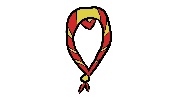 Azuurzeeblauwe Zorgvuldige LijsterBedachtzame SecretarisvogelBergwaterblauwe Toegewijde Seriema Diep Obsidiaanrode Stralende GnoeGedreven Coati Honinggele Veerkrachtige BeoKampvuurkleurige Gezellige SpringbokKarmijnrode Wilskrachtige GirafKersenrode Veelkleurige GnoeKoningsblauwe Ondeugende SpringvogelKurkumagele Sprankelende OeakariLiaangroene Nobele SlingeraapMagentaroze Hartstochtelijke Kauw Perkamentgoude Merkwaardige SteltralPoedelSpreeuw Veelzijdig Prismablauwe Dartele VlinderWinterkoninkjeZeepaardjeScoutsgroep Tereken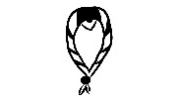 ArendCharismatische WaterwolfDistelvinkGenuagele Pittige LamaPatrouilletentgroene Joviale SpitssnuitdolfijnSaterhoenSecretarisvogelSneeuwstormvogelSpreeuwSteppelemmingWasbeerZomerstormindigo Aimabele Eland Jin 2003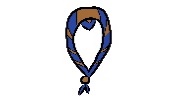 Ambergouden Toegewijde SchroefhoorngeitAvondgloedgele Innige EmippoEnigmatische ZeehondGolvendviolette Dappere SneeuwstormvogelHoninggele Solidaire SpitssnuitdolfijnJaspisrode Unieke DistelvinkKiwigroene Levenslustige KauwMadeliefknopjesgele Zorgzame WasbeerMattepaarse Bedrijvige Seriema Peperkoekenbruine Vrijmoedige TarpanRoggbiv Rode Beheerste Adelaar Sinaasappeloranje Superieure SpitssnuitdolfijnVlamnevelrode Wereldwijze ZebraVlinderblauwe Tedere Slechtvalk Weerspiegelend Oranje Wereldwijze WasbeerZonnebloemgeel Levenslustig WinterkoninkjeZonnewindrode Groothartige EksterScoutsgroep Kriko m 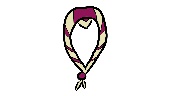 Perzikroze Pittige PinguïnVastberaden Koperkleurige Markante Mustang Zelfstandig Lichtokere Pronkende PalmtortelScoutsgroep Kriko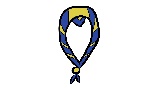 Explicerende EksterVeelzijdige Mahoniehoutbruine Pientere Patrijs AbstractTotemisatie speelt een centrale rol in scouting in België. Deze masterproef behandelt de totempraktijk van verschillende Vlaamse scoutsgroepen in district Klaas. De focus ligt hierbij op de manier waarop totemisatie bijdraagt aan de vorming van het scoutssubject. Deze subjectvorming vindt plaats door de praktijk van totemisatie als naamgeving en als levende traditie. Op basis van veldwerk en interviews concludeert deze masterproef dat totemisatie in haar hoedanigheid van naamgeving en traditie aanzet tot reflectie en belichaamde handelingen. Deze laatste twee aspecten resulteren in zelfsubjectivering. Daarnaast blijkt uit dit onderzoek dat het subjectiveringsproces beïnvloed wordt door verschillende andere factoren zoals spel en dramatisering, waardoor een specifiek scoutssubject gevormd wordt. Tenslotte speelt ook de dynamiek groep-individu een aanzienlijke rol in de identiteitsvorming die inherent is aan de totemtraditie.  Sleutelwoorden: totem, totemisatie, subjectvorming, traditie, naamgeving, spel, individu, groep, identiteitsvormingInhoudstafelDankwoord	2Abstract	51. Inleiding	81.1 Antropologie en totem(isme)	101.2 Ethische subjectvorming	111.3 Totemtraditie	131.4 Intersectionaliteit	131.5 Opbouw masterproef	142. Onderzoekscontext en methodologie	152.1 Oorsprong van totemisatie	152.2 Scoutsgroepen, districten en gouwen	162.3 Dataverwerving	182.4 Dataverwerking	202.5 Positionaliteit	202.6 Ethiek	212.7 Wie-is-wie	213. Totemisatie als rite de passage	233.1 Scouts(kamp) als liminoïde en speelse ruimte	233.1.1 Liminaliteit	233.1.2 Spel	253.1.3 Dramaturgie en esthetiek	283.2 Totemisatie als overgangsritueel	313.3 Prangende vragen	324. Naamgeving en subjectvorming	334.1 Socialisatie: groep & individu	344.1.1 Totemnaam en het zelf	344.1.2 Individu en groep	374.1.3 Gelijknamigheid	384.2 Zoektocht naar de juiste totemnaam	394.2.1 Verantwoordelijkheid en autoriteit	404.2.2 Roddelen	444.3 Performativiteit, materialiteit en reflectie	454.3.1 Performativiteit	454.3.2 Materialiteit	484.3.3 Reflectie	515. Traditie	525.1 Uitgevonden traditie	525.2 Totemisatie en discursieve traditie	535.2.1 Het verleden	545.2.2 De toekomst	565.2.3 Het heden	575.2.4 Autoriteit	585.2.5 Continuïteit	606. Conclusie	62Bibliografie	64Bijlagen	69Bijlage 1: totemtekst	69Bijlage 2: overzicht interviews	70Bijlage 3: poster	711. InleidingIn de zomer van 2016 kwam ik eind juli thuis van mijn zomerkamp. Mijn ouders hadden me net opgehaald aan het station van Sint-Niklaas. Ik zat buiten op onze ligbank en probeerde te wennen aan de stilte die altijd vreemd aanvoelt na vijftien dagen kamperen met een dertigtal jongeren. Ik was natuurlijk doodmoe, maar vooral voldaan. Het was mijn allerlaatste kamp als lid bij mijn scoutsgroep Mgr. Bermijn. Vanaf september zou ik deel uitmaken van de Jin en het jaar nadien ongetwijfeld een leidster worden bij mijn eigen scoutsgroep. We waren nog maar vijf minuten thuis wanneer mijn moeder vroeg om mijn totemtekst te lezen. Ze had mijn voortotem al gevraagd tijdens de eerste weerziensknuffel aan het station, maar dit was blijkbaar niet voldoende. Ik viste het dikke, afgebrande papier voorzichtig uit mijn stinkende rugzak (zie bijlage 1). Ze las de woorden luidop voor en nog voordat ze aan het einde kwam brak haar stem en keek ze me met vochtige ogen aan. Ze omarmde me en zei: “Ik ben zo ongelofelijk trots op jou. Dit is beter dan het beste schoolrapport dat je ooit mee naar huis hebt gebracht.” Zoals dat dan gaat met trotse moeders, postte ze vervolgens een bericht op facebook met een foto van de tekst. Dit moment met mijn moeder bevestigde voor mij het idee dat totemisatie een cruciaal moment is in je scoutscarrière. Het is een moment waarop je als totemisant een extra naam en identiteit krijgt in de vorm van een dierennaam (dierentotem), een adjectief (voortotem) of een kleur (kleurentotem) van de groep die jou op dat moment omringt. Totemisatie is slechts één van de vele rituelen die scoutsgroepen hebben. Een andere belangrijk transitiemoment is de overgang, wanneer de leden in het begin van het scoutsjaar van de ene naar de andere tak gaan. Toch voelde ik in ons district (zie 2.2) erg duidelijk aan dat er veel minder belang wordt gehecht aan een belofte of overgang dan aan een totemisatie. Het totemisatiefenomeen kan beschouwd worden als een brandpunt waar zo goed als alle aspecten van scouting geconcentreerd samenkomen, het is intrinsiek verbonden aan scouting. Dat maakt het een ideaal studieobject om de scoutswerking beter te begrijpen. Een ander aspect dat de centraliteit van totemisatie in de scoutswerking aanduidt is het feit dat het ritueel ingehaald wordt wanneer iemand leiding wordt en een bepaalde totem nog niet heeft. Tijdens het zomerkamp van scoutsgroep Tereken bijvoorbeeld, kreeg ik de kans om leiding te totemiseren. Shady had tot het jaar voordien nooit deel uitgemaakt van een scoutsgroep en had dus enkel een dierentotem verkregen tijdens dat vorige zomerkamp in 2020. Ze wilde deze zomer (2021) graag een voortotem ontvangen. Haar medeleidsters Jolisa en Abi en foerier Julie hadden als lid nooit de overstap naar de Jin gemaakt, dus zijn hadden ook nooit hun kleurentotem verkregen. Deze kleurentotem zouden we hen tijdens die zomer (2021) geven. Een totemisatie bestaat uit hele reeks handelingen die vaak – maar niet altijd – uitgevoerd worden op één dag tijdens het kamp: de totemdag. De totemisanten krijgen ‘s ochtends hun totemopdracht, de leden en leiding reflecteren ondertussen over de karakters van de totemisanten, de leiding schrijft de totemteksten en op het einde van de dag wordt de totemceremonie gehouden waarbij de totemisanten hun totem vernemen. “Een totem krijgen” is een uitdrukking die gebruikt wordt door leden en leiding, zoals een naam krijgen. Daarnaast is totemisatie ook een interessante case study van een identiteitsvorming die op de intersectie ligt van het collectieve en het individuele. Het is een ethische praktijk die via de traditie overgeërfd en gedeeld wordt, maar die ook de individuele moraliteit vormgeeft. Een verrassende gedachte vanuit het standpunt van het moderne individualisme, waarbij het individu geacht wordt in staat te zijn om volledig zelf te kiezen wat hij wil zijn (MacIntyre 1981, 220).Vreemd genoeg is er nog weinig onderzoek gevoerd naar totemisatie bij scoutsgroepen. Specifiek over totems in Belgische scoutsgroepen schreef Sophie Wittemans een cahier voor het Belgisch Historisch Centrum voor Scouting. Naast dit rijke cahier en een masterproef van een student antropologie is er helaas weinig terug te vinden over Belgische of Vlaamse scoutsgroepen, laat staan over totemisatie in die scoutsgroepen. In deze masterproef zal ik trachten een bijdrage te leveren tot de opvulling van deze lacune in de vakliteratuur. In mijn masterproef ga ik op zoek naar de manier waarop totemisatie bijdraagt aan de vorming van het scoutssubject. Dat doe ik door de totemisatie te benaderen als een naamgevingspraktijk en een traditie. Mijn centraal argument is dat het geven van een totemnaam en het respecteren van de traditie, leidt tot zelfreflectie en tot subjectvorming. Dit standpunt werk ik uit in hoofdstukken vier en vijf. Deze processen worden echter beïnvloed door het spanningsveld tussen de typerende speelsheid van de scoutswerking en de ernst die eigen is aan het respecteren van een traditie en het uitvoeren van een ritueel. Het is door deze specifieke omstandigheden en praktijken dat het – even specifieke – ethische scoutssubject gevormd wordt. Dat totemisatie in de scoutsvereniging volgens bepaalde criteria een rite de passage is, blijkt uit het verloop van het totemproces (zie 3.2). In het derde hoofdstuk wordt duidelijk dat het perspectief van overgangsrituelen echter niet volstaat om de centraliteit van totemisatie in de scoutscontext te begrijpen. Door onder andere de nadruk die leden en leiding legden op het ‘goed’ totemiseren en het hebben van een ‘goede’ totemnaam bleek de noodzaak om het conceptueel kader van ethische subjectivering te gebruiken. Daarnaast beschreven leden en leiding de totempraktijk ook expliciet als traditie en nam dat traditie-aspect duidelijk een belangrijke plaats in binnen het scoutsdiscours. 1.1 Antropologie en totem(isme) Gérarld Gaillard (2004, 17) beschrijft totemisme in de betekenis waarin het voor het eerst verscheen in het werk van John Long in 1791: ‘een relatie die bestaat in een samenleving tussen een reeks dieren (of planten) en een menselijke groep’. Totemisme is een belangrijk concept binnen de antropologie en specifiek de antropologie van religie. Hier haal ik kort enkele belangrijke mijlpalen aan van de ontwikkelingsgeschiedenis van het concept totemisme binnen het domein van de antropologie. De eerste antropologische interesse in totemisme kwam op met het werk van John Ferguson McLennan (1865; 1869) waarin totemisme gelijkgesteld wordt met het vereren van dieren en planten. Kort daarna werd totemisme op de evolutionaire ladder van religie geplaatst door onder andere James Frazer (1887), Edward Burnett Tylor (1899) en Emile Durkheim (1900; 1915). Die laatste benadrukte vooral de sociale aard en kern van totemisme, maar ook van de religieuze dimensie in de maatschappij in het algemeen (Merz 2021, 24). Alfred Radcliffe-Brown (1952, 131) bestudeerde totemisme vanuit het functionalisme en vatte het op als een middel om sociale solidariteit te promoten tussen de mens en natuur. In Le Totémisme Aujourd’hui (1962)  beschrijft Claude Lévi-Strauss wat hij als de ondergang van totemisme beschouwt en concludeert hij dat het slechts één van de verschillende classificatiesystemen is en geen autonoom instituut (Merz 2021, 29). Daarna vindt er een heropleving plaats door het werk van onder andere Hiatt (1969), Stanley Tambiah (1969) en David Sapir (1977). Ook de discussie rond de verhouding animisme-totemisme kwam opnieuw in de kijker in het werk van Philippe Descola (2005) en Eduardo Viveiros de Castro (1998). De rode draad doorheen dit debat rond totemisme is het idee van identiteit en belonging die op een bepaalde manier gedefinieerd wordt door een relatie met een niet-menselijke entiteit (Merz 2021, 41). Deze masterproef houdt zich niet bezig met het vraagstuk rond welk idee rond totemisme ‘juist is’ of met de vraag of totems nu een ontologische typologie zijn of niet, maar wel met vragen over de manier waarop leden en leiding hun relatie met de totems en het proces van totemisatie ervaren en begrijpen. Daarnaast onderzoek ik ook hoe die relatie zich verhoudt tot de vorming van het scoutssubject. Hoewel de totems hoofdzakelijk beschouwd worden als namen en minder als aparte entiteiten, is de bovenstaande definitie van Gaillard nog steeds geldig: een totemnaam vormt een link tussen scoutsleden, leiding en dieren. Daarnaast zijn er enkele elementen die onder te brengen zijn onder bepaalde perspectieven op totemisme, bijvoorbeeld in het vierde hoofdstuk (4.3.2) vertellen Edith en Brecht over hoe ze blijdschap voelen wanneer ze hun totemdieren – Vlinder en Ekster – zien. 1.2 Ethische subjectvormingIk toon in deze masterproef aan dat scouting niet simpelweg een vrijblijvend spel is, maar ook serieus is en subjectiverend werkt. Om dit te bewijzen gebruik ik in de eerste plaats het theoretisch kader van de antropologie van ethiek, geïnformeerd door concepten van onder andere Judith Butler, Michel Foucault en Alasdair MacIntyre via het werk van Michael Lambek, Saba Mahmood en anderen. Subjectivering of subjectvorming neemt een centrale plaats in de onderzoeksvraag en is na totemisatie het kernbegrip van deze masterproef. Subjectivering vindt volgens Diane Skinner (2013, 916) plaats doordat het subject zichzelf lokaliseert binnen een gebied van algemeen aanvaard moreel gedrag, terwijl er tegelijkertijd objectivering aan de gang is door de eigen prestaties als ethisch subject te beoordelen aan de hand van onder andere zelfreflectie en zelfkennis. Dat wil zeggen dat het individu onderworpen wordt of onderhevig is aan een bepaalde entiteit door zich een idee te vormen van het zelf als subject. Deze entiteit is in dit geval de respectievelijke scoutsgroep of scouting in het algemeen. De ethische dimensie van de onderzoeksvraag draait om het juist en goed uitvoeren van de totemisatie. Om deze ethische subjectivering te analyseren gebruik ik het conceptueel kader van ‘positieve ethiek’ van Saba Mahmood (2011) en Michael Lambek (2010a). ‘Positieve ethiek’ duidt een ethiek aan die zich manifesteert in en intrinsiek verbonden is met de praktijk van het dagelijkse leven (Lambek 2010b, 42; Mahmood 2011, 120). Ook MacIntyre stelt dat men deugden dient te beschouwen als soorten ‘goed’ die niet gelden als absoluut, maar net eigen zijn aan een bepaalde praktijk en context (MacIntyre 1981), in casu de scoutscontext. Lambek beschouwt een antropologische studie van ethiek als een manier om te begrijpen hoe alledaagse handelingen vervlochten zijn met een hoger doel: “[…] ethics may contribute to thinking through the relation of culture to social action. […] we explore how attention to the ethical might shift or deepen our understanding of social life more generally” (Lambek 2010a, 7). Door ethiek als analytisch kader te gebruiken wens ik het sociale leven tijdens de wekelijkse activiteiten en tijdens het zomerkamp beter te begrijpen. Het specifieke fenomeen binnen scouting dat ik hier bestudeer is de totemisatie die steeds plaatsvindt tijdens het zomerkamp. Andere aspecten zoals de leden-leiding- of patrouilledynamiek, spelen echter ook een essentiële rol in hoe het ethische scoutssubject gevormd wordt. Identiteit is altijd een proces, een wording (McKinlay 2010, 232). Diane Skinner – die voortbouwt op Butlers en Foucaults werk – stelt dat subjectiviteit niet iets is wat het individu wordt aangedaan of opgelegd, maar dat het individu deelneemt aan de vorming van zijn eigen subjectiviteit (Skinner 2013). Foucault ontwikkelde de notie van technologie van het zelf om te begrijpen hoe subjecten met eigen middelen of met de hulp van anderen een bepaald aantal operaties uitvoeren op hun eigen lichaam en ziel, gedachten, gedrag en manier van zijn, om zichzelf te transformeren en zo een bepaalde staat van geluk, zuiverheid, wijsheid, volmaaktheid of onsterfelijkheid te bereiken (eigen vertaling, Foucault 1984, 18). Hoewel het zelf een centrale plaats inneemt voor Skinner, erkent ze dat Foucaults ethische subject ook onderworpen is aan morele voorschriften van buitenaf (Skinner 2013). Desalniettemin ligt de nadruk bij haar op de eigen acties: het is door middel van de technologieën van het zelf dat het subject denkt en handelt en beslissingen neemt over welke soort subject het moet zijn (Skinner 2013). Hoewel het individu volgens velen centraal staat tijdens de totemisatie, is het aandeel van de groep in dit proces absoluut niet verwaarloosbaar, wat ook zal blijken uit de onderstaande analyse. Deze technologieën zijn in de context van totemisatie overigens erg uiteenlopend, ze kunnen gaan van belichaamde handelingen tijdens de ceremonie tot zelfreflectie bij het herinneren van de totemtekst. Daarnaast voegt Michael Lambek (2010b) toe dat rituelen een verandering in de ethische persoonlijkheid en relatie tot stand brengen. Dit is vergelijkbaar met de wijze waarop een scoutslid een nieuwe naam krijgt tijdens de totemceremonie of het totemritueel, namelijk een totemdier, voortotem of een kleurentotem. Saba Mahmood stelt dat het ritueel voor haar geen theater is waar een voorgevormde zelf een script van sociale actie opvoert, maar dat het ritueel één van de plaatsen is waar het zelf zijn vorm verwerft en tot uitdrukking komt (Mahmood 2011, 131). De totemceremonie is met andere woorden een plaats waar het zelf en de subjectiviteit van de totemisant materialiseren door middel van de geritualiseerde handelingen. Hoe ethiek precies uiting vindt in de praktijk, wordt ook wel esthetiek genoemd (Richland 2010). Wat betreft esthetiek spelen het uniform en deze gereguleerde reeks handelingen tijdens de opdracht en de ceremonie – maar ook daarbuiten – een grote rol. Deel van deze esthetiek is de dramaturgie, die ook een wezenlijk deel uitmaakt van de totemisatie (zie 3.1.3). 1.3 TotemtraditieIn deze masterproef gebruik ik Talal Asads en Saba Mahmoods conceptualisering van traditie (zie 5.2). In lijn met Asads visie dient men de Islamitische traditie te begrijpen als een discursieve arena die bestaat uit verschillende perspectieven op ‘good practice’ (Asad 1986, 15). ‘Good practice’ in een scoutsgroep bestaat uit handelingen en gedragingen die geassocieerd worden met het idee van de goede scout. Voorbeelden daarvan zijn: sjorren, samenwerken, delen met anderen, actief meespelen met spelletjes, voldoende bijdragen aan de groep, je uniform dragen als dat moet, leiding en tradities respecteren, enzovoort. Door de verschillende percepties van ‘good practice’ te bestuderen ontdekt men ook verschillende vormen van subjectivering. Wat men precies als ‘goed’ beschouwt, wordt telkens opnieuw doorgegeven aan de volgende generaties. Het is de bedoeling om binnen dit conceptuele kader van discursieve traditie de voorwaarden en processen van discursieve formuleringen die een bepaald soort subjecten vereisen en produceren te onderzoeken (Mahmood 2011). De opzet in hoofdstuk vijf is dan ook om op microniveau na te gaan hoe totemisatie als specifieke discursieve praktijk en traditie het scoutssubject (re)produceert. 1.4 IntersectionaliteitDe subjectvorming die centraal staat in deze masterproef is verweven met allerlei andere factoren, waarvan slechts hier aan bod komen. Zo draagt de dynamiek tussen het liminale en speelse karakter van scouting enerzijds, en de ernst en het respect die verwacht worden anderzijds, bij een traditie bij tot de ontwikkeling van het specifieke scoutssubject. Op die manier komt het zelf namelijk tot uiting in verschillende vormen die elkaar niet uitsluiten: de ene keer in een speelse hoedanigheid, de andere keer in een ernstige sfeer.Daarnaast heeft ook de verhouding groep en individu een grote impact op het subjectiveringsproces. Dit aspect duikt regelmatig op in de data en neemt een centrale plaats in, in het totemdiscours. Het is immers de groep die het individu een nieuwe identiteit – in de vorm van een totemnaam – geeft, afgestemd op het karakter van dat individu. Tenslotte zijn er nog vele andere dimensies aan totemisatie en specifieke subjectvorming die daarmee gepaard gaat. Zo is er bijvoorbeeld het dramatisch en esthetisch aspect van de totemisatie, dat ik kort aanhaal in hoofdstuk drie. Verder bespreek ik beknopt een voorbeeld van de genderdimensie van totemisatie in het hoofdstuk rond naamgeving. Daarnaast is er ook het perspectief van de totempraktijk als culturele toe-eigening, een facet dat in onderdeel 2.1 terloops aan bod komt. 1.5 Opbouw masterproefNa deze bondige inleiding en het conceptueel kader komt de onderzoekscontext en methodologie aan bod waarbij ik onder andere de dataverwerving en -verwerking kort overloop en mijn positionaliteit nader verklaar. Het derde hoofdstuk begint met de conceptualisering van het zomerkamp als liminoïde en speelse ruimte (3.1.1 en 3.1.2), waarbij dramaturgie en esthetiek ook een belangrijke rol spelen (3.1.3). Uit dit onderdeel volgt dat het proces van ethische subjectivering door naamgeving en traditie beïnvloed wordt door het spanningsveld spel-ernst. Daarna illustreer ik kort hoe totemisatie beschouwd kan worden als rite de passage (3.2), maar dat dit niet voldoende is om andere dynamieken van totemisatie te verklaren (3.3). Het vierde is het meest uitgebreide en het belangrijkste hoofdstuk dat de subjectivering door naamgeving analyseert. Eerst verklaar ik hoe personen gesocialiseerd worden door de totemnaam (4.1) en hoe het zelf zich daarin verhoudt tot die totemnaam (4.1.1), maar ook de dynamiek groep-individu komt aan bod (4.1.2). In dit eerste subhoofdstuk over socialisatie bespreek ik tenslotte ook gelijknamigheid en hoe dit subjectivering in de hand werkt (4.1.3). Het tweede deel van hoofdstuk vier gaat over de zoektocht naar de juiste totemnaam (4.2). In dit hoofdstuk haal ik de thema’s verantwoordelijkheid, autoriteit (4.2.1) en roddelen (4.2.2) aan. In het derde subhoofdstuk bespreek ik de volgende aspecten van naamgeving: performativiteit (4.3.1), materialiteit (4.3.2) en reflectie (4.3.3). Het vijfde hoofdstuk behandelt totemisatie als traditie, in eerste instantie als uitgevonden traditie (5.1), maar vervolgens veel uitgebreider als discursieve traditie (5.2). Dit tweede deel is georganiseerd in de drie temporele dimensies van een discursieve traditie: het verleden (5.2.1), de toekomst (5.2.2) en het heden (5.2.3). Tenslotte bespreek ik in dat vijfde hoofdstuk ook nog de autoriteit (5.2.4) en continuïteit (5.2.5) van de totemtraditie. In de conclusie herhaal ik mijn centraal argument en blik ik kort terug op de antropologische onderneming van deze masterproef. 2. Onderzoekscontext en methodologie2.1 Oorsprong van totemisatie De leden en leiding met wie ik sprak stonden – op enkele uitzonderingen na – totaal niet stil bij de oorsprong van totemisatie. De reactie op dat thema was doorgaans een variant op “dat zal wel zo oud zijn als scouting zelf zeker?” In de Totemmap van Scouts en Gidsen Vlaanderen wordt er ook erg mysterieus omgegaan met het oorsprongsverhaal. Totemisatie en totems maken deel uit van de ‘indianistische’ praktijken die reeds sinds de stichting van scouting fungeerden als inspiratiebronnen (Wittemans 2011). Dieren speelden bij die oprichting in 1907 al een rol, aangezien de patrouilles elk een bepaalde ‘dierenmascotte’ hadden en de patrouillekreet was een nabootsing van het geluid van dat mascottedier (Baden-Powell 1908). Baden-Powell, algemeen bekend als de stichter van scouting, liet zich naar eigen zeggen inspireren door de naamgevingsgebruiken van de Ndebele en de Noord-Amerikaanse first nation people (Baden-Powell 1896). Het idee achter deze praktijken was om ‘terug te gaan naar de natuur’ en ‘op zoek te gaan naar authenticiteit’. Baden-Powell en anderen gebruikten dit ‘indianisme’ als pedagogisch middel in de scoutswerking. Langzaamaan raakten totemische namen voor het individu uit de Sioux-gemeenschap verspreid in de Amerikaanse scoutscontext via handboeken van onder andere Charles Eastman (Wittemans 2011). In 1910 werd de eerste Belgische scoutsgroep opgericht en in 1912 de eerste Vlaamse scoutsgroep. Zeker tot 1925 woedde er op het Europese continent een grote concurrentiestrijd tussen de Britse en Amerikaanse variant van scouting, die uiteindelijk gewonnen werd door de Brit Baden-Powell (Wittemans 2011). Vanaf 1920 raakte de totem in België in gebruik als gevolg van de aanwezigheid van Amerikaanse Boy Scout in de context van de eerste wereldoorlog. Ook de opdracht werd al snel deel van het ritueel. Nadien waren er periodes van vermindering in het gebruik van totemnamen, maar het fenomeen is nooit helemaal verdwenen.Deze bondige beschrijving van de geschiedenis van totemisatie in scouting wijst duidelijk op een koloniale dimensie van totemisatie als culturele appropriatie. De mate waarin scoutsgroepen vasthouden aan deze exotiserende wortels van totemisatie verschilt enorm. In sommige scoutsgroepen maken de leiding en leden nog steeds een totempaal en tipi op de totemdag, maar dat is in ons district niet het geval. Zoals ik hierboven reeds aangaf wordt de herkomst van het fenomeen niet in vraag gesteld door de meeste leden en leiding. Wanneer ik de oorsprong van totemisatie in scouting aanhaal bij (oud-)leiding of leden zijn mijn gesprekspartners duidelijk verrast. Marino, een voormalige leider in Mgr. Bermijn reageerde: “[…] maar het is eigenlijk wel logisch, totems zijn niet bepaald deel van de Vlaamse cultuur.” Marino vond dat de totemisatie in scouting losgekomen is van haar originele context – de inheemse Noord-Amerikaanse gemeenschappen – en nu een authentiek deel van scouting is: “In mijn ogen zijn die banden [tussen totemisatie in scouting en het gebruik van totemnamen in de Native American context] al lang vergaan. Ik bedoel maar, ík wist het zelfs niet en ik denk niet dat íemand dat weet in Bermijn!” Uit Marino’s statement komt het fenomeen ‘witte onschuld’ (Eng. white innocence) van Gloria Wekker (2016) naar voren: hij wist niet wat de origine van totemisatie was en dat maakt de praktijk voor hem vrij van enige controverse. Marino was niet de enige die dit op deze manier ervoer. De reacties van de meeste leiding en leden verschilden niet veel van die van Marino: de problematiek van culturele appropriatie blijft volstrekt onbesproken. Nochtans komt de oorsprong van totemisatie wel aan bod in de Totemmap van Scouts en Gidsen Vlaanderen. Het ontstaan van de traditie wordt daar echter niet als problematisch beschouwd. Dit vormt een relevante dimensie van de totempraktijk, maar is voorlopig nog geen onderwerp van discussie in de scoutinggemeenschap. Zoals Cas, één van de jinners het omschreef: “Ik denk dat ik dat [de ontstaansgeschiedenis van de totempraktijk] ergens onbewust wel wist, maar we praten daar ook niet over of zo. Totemisatie is voor mij puur scouts.” Het is een ‘afwezige aanwezige’: hoewel de link erg duidelijk is, wordt het niet vermeld tijdens de gesprekken rond totemisatie. In deze context lijken de notie ‘koloniale afasie’ van Ann Laura Stoler (2011) en het concept ‘ontkenning’ (Eng. disavowal) in het kader van fetisjisme van Stuart Hall (1997) wel toepasselijk, het gaat hier immers enerzijds om een moeilijkheid om bepaalde zaken uit te spreken en anderzijds de ontkenning van een sterke fascinatie.2.2 Scoutsgroepen, districten en gouwenEerst en vooral dien ik duidelijkheid te scheppen rond de terminologie in de scoutscontext. Een scoutsgroep is een werkingsgroep die op één bepaalde locatie actief is en waarbij één leidinggroep afwisselend per jaar aan de verschillende leeftijdsgroepen leiding is. Met het woord ‘scout’ (meervoud. scouts) doel ik op een lid van een scoutsgroep. Tenslotte is ‘scouting’ de activiteit, het deelnemen aan scoutsactiviteiten of actief zijn in de scoutswerking. Twaalf verschillende scoutsgroepen in en rond Sint-Niklaas – waaronder mijn eigen scoutsgroep Mgr. Bermijn in Sint-Pauwels – vormen samen district Klaas. Voor mijn veldwerkonderzoek heb ik tijdens hun zomerkampen drie verschillende groepen van dit district bezocht om het totemisatieritueel bij te wonen en met leden en leiding te spreken. Ik koos met opzet voor deze scoutsgroepen om het onderzoeksonderwerp op die manier duidelijk af te bakenen en omdat ik nieuwsgierig was naar de eventuele onderlinge verschillen binnen ons district. Bovendien zijn de scoutsgroepen sterk verbonden omdat er veel activiteiten georganiseerd worden voor het hele district, zoals een jaarlijkse ‘districtsdag’ waarbij een hele dag gezamenlijk spelletjes worden gespeeld met alle scoutsgroepen samen, of een ‘duoweekend’ waarbij de oudste leden van iedere tak en hun leiding samen met leeftijdsgenoten op weekend gaan. Daarnaast komen de oudste leden van de verschillende scoutsgroepen van het disctrict (jinners) in hun laatste jaar bijeen om een jaar lang met hun leeftijdsgenoten tot een aparte scoutsgroep te behoren: de Jin. Dergelijke districtjins zijn relatief zeldzaam: van de 56 districten die bestaan in Vlaanderen, organiseren er slechts drie een collectieve jingroep. Deze districtsjin is een fundamentele factor in de sterke band tussen de verschillende scoutsgroepen. Tijdens het gedeelde jinjaar ontstaan er diepe vriendschappen en relaties die nog tot lang daarna blijven voortduren. Jinners leren elkaars gewoontes en tradities kennen door met elkaar te praten en doordat ze bij wijze van stage twee à drie keer tijdens dat jaar bij een andere scoutsgroep leiding geven. Vanaf hun eerste jaar als leiders en leidsters in hun eigen scoutsgroep, nodigen ze elkaar uit om mee te gaan op de zomerkampen als foerier, waardoor ze nog meer te weten komen over de andere scoutsgroepen. Met andere woorden, de contacten worden niet verbroken wanneer de jinners leiding worden. Meerdere scoutsgroepen binnen een bepaald gebied vormen dus een district. Enkele districten samen vormen dan weer een gouw. De verschillende gouwen samen vormen het Verbond. Dat is het hoogste niveau van onze koepelorganisatie Scouts en Gidsen Vlaanderen. Onze scoutsgroep Mgr. Bermijn (leden: bermino(‘s)) is deel van District Klaas (scoutsgroepen in en rond Sint-Niklaas) en ons district is deel van Gouw Waas (districten in het Waasland). Andere scoutsgroepen in het district die vaak vermeld worden in deze masterproef zijn: Sint-Vincentius (een meisjesscoutsgroep, leden: vincie(s)), Sint-Kristoffel (jongensscoutsgroep, leden: kristoffel(s)), Tereken (gemengde scoutsgroep, leden: tereken(s)), Sint-Tarsicius (gemengde scoutsgroep, leden: tarsi(’s)) en Kriko (gemengde scoutsgroep, leden: kriko(’s)). Kriko is de oudste scoutsgroep van Sint-Niklaas (stichtingsjaar 1929) en scoutsgroep Mgr. Bermijn één van de jongste met haar stichtingsjaar in 1964. Al deze scoutsgroepen hebben hun bijzonderheden, maar de algemene werkingsstructuur loopt enigszins gelijk. De wekelijkse werking bestaat uit een vergadering op zaterdag of zondag die ongeveer drie uur duurt en elk semester is er minstens één takweekend. In de zomer gaat iedere scoutsgroep op kamp, de duur van het kamp is afhankelijk van de tak. De jongsten gaan slechts zes dagen op kamp en overnachten in een gebouw, terwijl de twee oudste takken elf tot veertien dagen kamperen in tenten op een open veld. Het is dan ook in die twee oudste takken dat er getotemiseerd wordt.De totemdag is niet de enige ‘speciale’ dag tijdens het kamp, er zijn nog andere vaste waardes. Bij onze scoutsgroep Mgr. Bermijn bijvoorbeeld gaat het om de tweedaagse staptocht en de rustdag die daarop volgt, een themadag en soms ook een omgekeerde dag. De totemdag is vooral voor de leden die getotemiseerd worden een belangrijke dag. Het krijgen van die totem is zo belangrijk dat mijn ouders zesendertig jaar later nog steeds hun totemdier en voortotem kennen en hun totempapier zorgvuldig bewaren. Marino – een scoutsvriend van mijn moeder, die ook een leider was in Mgr. Bermijn – formuleerde het zo: “Nu nog is de eerste vraag die ik stel wanneer ik hoor dat iemand in scouting heeft gezeten: ‘en wat is uw totem dan?’ Het schept automatisch een band.” Het feit dat het fenomeen dergelijke belangrijke plaats kan innemen, zelfs zoveel jaren later, is enorm boeiend.2.3 Dataverwerving
26 juli 2021 terekenkamp, Eben-Emaal. Ik neem notities tijdens een kringgesprek met leden. Foto van Bobbe. Bewerkt door Emma Caals. 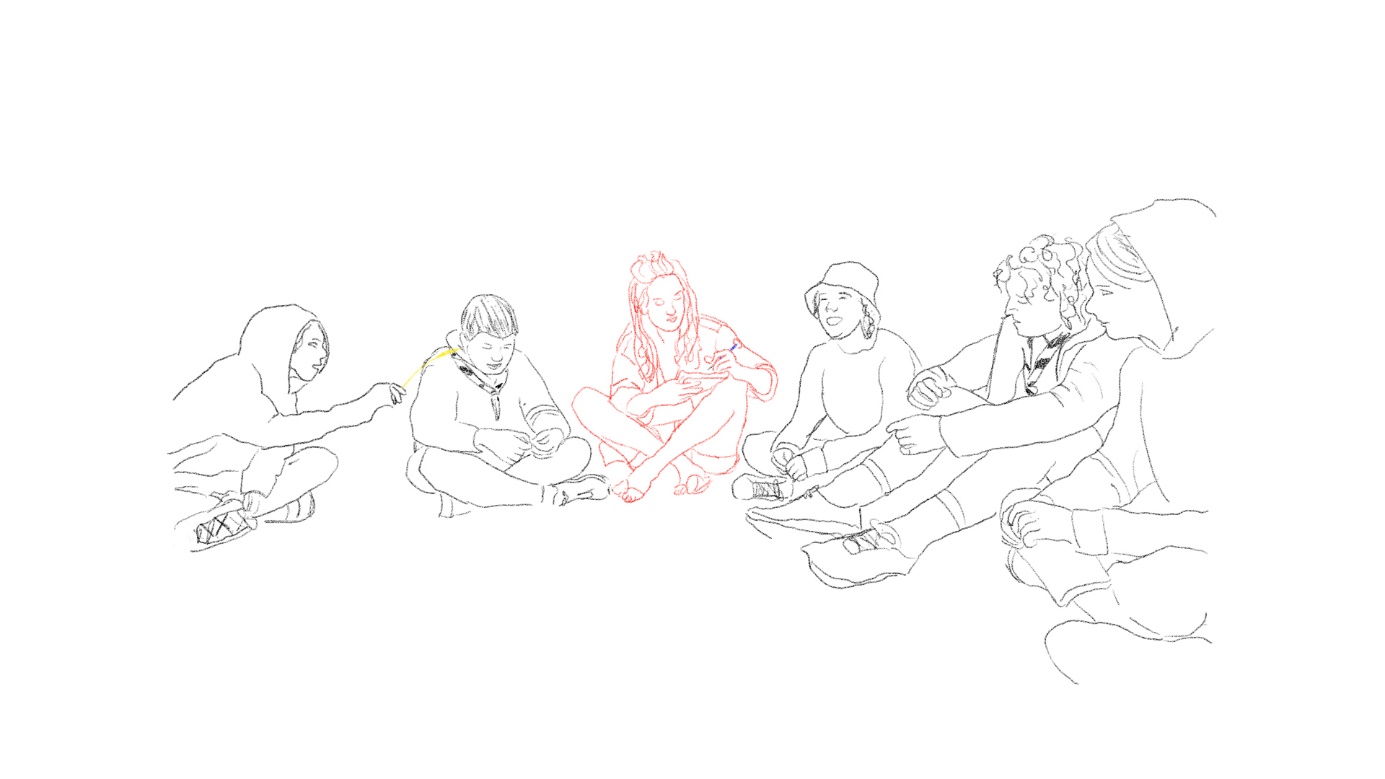 In de zomer van 2021 ben ik drie verschillende zomerkampen gaan bezoeken om de totemdag en enkele voorafgaande en daaropvolgende dagen te observeren en mee te draaien in de kampdynamiek. Door de versoepelde coronamaatregelen kon ik als een volwaardig deel van het kamp functioneren en hoefde ik geen afstand te houden. Op het jinkamp in Mâcon ben ik vier dagen gebleven, van 9 tot 12 juli. Daarna volgde het jonggiverkamp van Tereken van 17 tot 28 juli in Eben-Emaal. De leiding had me al gevraagd om gedurende het hele kamp te komen foerieren vooraleer ik wist dat ik in mijn masterproef totemisatie zou bestuderen. Toen ik hen vertelde dat ik graag mijn functie als foerier zou willen combineren met mijn veldwerkonderzoek, vonden ze dat geen probleem. Vervolgens verbleef ik van 1 tot 6 augustus op mijn eigen kamp in Herent, in mijn hoedanigheid als leidster van de jongste tak. Tenslotte ben ik nog drie dagen naar het jonggiverkamp van Mgr. Bermijn gegaan in Ieper van 7 tot 9 augustus. Tijdens mijn verblijf op de kampen kon ik niet alleen de totemdag volgen, maar ook de onderlinge verhoudingen tussen leiding en leden en andere gewoontes observeren. Op de totemdag zelf probeerde ik zoveel mogelijk aspecten tegelijk te volgen en foto’s en notities te nemen van wat er rondom mij gebeurde. Daarnaast heb ik voor, tijdens en na de kampen in totaal elf semigestructureerde interviews afgenomen met leiding, oud-leiding en leden. Dit was eveneens een belangrijke methode om informatie te krijgen over hun persoonlijke standpunten en perceptie van totemisatie. Het individuele aspect speelt tenslotte een belangrijke rol in de context van self-making en zelfsubjectivering. De meeste deed ik één-op-één of met twee geïnterviewden. Die gesprekken heb ik, mits toestemming, steeds opgenomen. Tevens heb ik tijdens de kampen deelgenomen aan verschillende gesprekken over totemisatie die veel informeler waren en waarbij een opname niet op zijn plaats was. In dat geval probeerde ik zoveel mogelijk veldnotities te nemen en vervolgens het gesprek te reconstrueren. Indien een (deel van een) vignet gereconstrueerd is in deze masterproef, staat dat ook zo aangegeven in een voetnoot.Aan de hand van semigestructureerde gesprekken in focusgroepen met leden en leiding uit verschillende scoutsgroepen die ik heb geobserveerd, probeerde ik de eventuele dynamiek tussen het individu en de groep bloot te leggen. Het doel van de focusgroepen was om dieper in te gaan op verwachtingen en emoties, maar ook op de praktische aspecten die verbonden zijn aan totemisatie. De focusgroepen waren erg handig omdat de leden en leiding elkaar aanzetten tot een gesprek en ook reageerden op elkaars visie. Daarnaast waren er de ‘onopzettelijke’ data. Zo duid ik de data en informatie aan die zich aanbod op een moment dat ik niet actief met het onderzoek bezig was, wanneer ik als het ware ‘uit het veld was’. Tot deze categorie behoren bijvoorbeeld losse flarden van gesprekken tijdens een vakantiejob met één van mijn medeleiding of inzichten tijdens een gezellig café-avondje met enkele vrienden van scouting. Ook in mijn hoedanigheid als groepsleiding van scoutsgroep Mgr. Bermijn komt het aspect totemisatie sporadisch aan bod. Tenslotte heb ik meer dan dertig totemteksten (dieren-, voor- en kleurentotems) van leiding en leden uit verschillende scoutsgroepen bekeken en geanalyseerd. 2.4 DataverwerkingAl deze verschillende bronnen van informatie genereerden uiteenlopende data. Na de zomer vol kampen heb ik de meest relevante secties van de interviews getranscribeerd en mijn veldnotities gedigitaliseerd. Daarna volgden verschillende rondes van coderen om na te gaan welke concepten het meest aanwezig waren in het materiaal. Vervolgens ging ik op zoek in de academische literatuur naar een theoretische kadering die toepasbaar was op mijn materiaal en aan de hand daarvan schreef ik deze masterproef. Ik merkte al snel dat de leden en leiding met wie ik sprak het belang van het al dan niet juist uitvoeren van een aspect van totemisatie sterk benadrukten. Wat dat juiste dan precies was, werd zelden vermeld. Daarom ben ik op zoek gegaan naar relevante concepten in de antropologie van de ethiek. Daar ontdekte ik ‘positieve ethiek’, belichaamde praktijken en vervolgens ethische subjectvorming in het werk van Saba Mahmood en Michael Lambek. Via hun werk kwam ik in contact met Alasdair MacIntyre en Talal Asad en werd me duidelijk dat het kader van levende en discursieve tradities erg passend is voor de totemisatie binnen scouting. 2.5 PositionaliteitAls actieve (groeps)leidster van scoutsgroep Mgr. Bermijn had ik de unieke kans om als semi-insider veldwerk te kunnen doen in andere scoutsgroepen. Ik heb met opzet scoutsgroepen gekozen uit mijn eigen district omdat de banden tussen onze scoutsgroepen sterk zijn en er dus al enige connectie is tussen mezelf en het veld. Mijn aanwezigheid op de zomerkampen was geen verstorende factor, aangezien het heel normaal is dat de foerierploeg bestaat uit leiding van andere scoutsgroepen. Dat ik zo betrokken ben in mijn veldsite brengt ook andere voordelen met zich mee, zoals kennis van het jargon en van de algemene groepsdynamiek, persoonlijke connecties in andere scoutsgroepen en een grote voorkennis van het onderwerp.  Mijn positie in het veld maakt van deze wetenschappelijke onderneming een auto-etnografie, aangezien ik schrijf over een gemeenschap waarvan ik zelf deel uitmaak. Hoewel de invloed van mijn betrokkenheid in het veld niet te ontkennen valt, ligt de nadruk tijdens het onderzoek niet zozeer op mezelf en mijn ervaringen, maar wel op mijn veldomgeving. Zonder er te veel aandacht aan te besteden, tracht ik wel mijn connectie en positie in het veld duidelijk te maken, door bijvoorbeeld te verwijzen naar Mgr. Bermijn als ‘onze scoutsgroep’. Door mezelf niet als centrale focus te nemen, probeer ik rekening te houden met kritiek op auto-etnografie als benadering. Sommige antropologen verwijten de auto-etnografische benadering namelijk genotzuchtig en suggestief te zijn door de beklemtoning van het ego (Lapadat 2017; Reed-Danahay 2019). Het schrijven van deze masterproef was ook een persoonlijke verrijking voor mij. Door vanuit een antropologisch perspectief de totempraktijk te beschouwen, ontsprongen er in mijn directe scoutsomgeving een erg uiteenlopende discussies over totemisatie, die doorgaans op de achtergrond blijven, maar nu concreet worden uitgesproken. Totemisatie is meestal niet iets waarbij je stilstaat of iets dat je regelmatig in vraag stelt. Door het schrijven van deze thesis besef ik waarom dit fenomeen zo centraal staat in onze scoutsgemeenschap. We beschouwen het namelijk als een convergentiepunt waar alles wat scouting tot scouting maakt samen komt in een ceremoniële context: spel, persoonlijke ontplooiing, vrijheid en samenhorigheid. De totemnaam maakt ons deel van scouting en scouting een deel van ons en dat specifieke proces zal nooit meer alleen ‘vanzelfsprekend’ zijn voor mij. 2.6 EthiekDe (bij)namen van de meerderjarigen die verschijnen in deze masterproef zijn de echte (bij)namen van de leiding en leden, mits toestemming van de personen in kwestie. Omdat enige illustratie wel een waardevolle toevoeging kan zijn, heb ik enkele foto’s omgevormd tot tekeningen, om op die manier de privacy te respecteren en tegelijkertijd toch beeldmateriaal te tonen. Aangezien mijn onderzoek in de eerste plaats een samenwerking was met verschillende mensen uit mijn scoutsomgeving, is het gepast om hen ook iets terug te geven na mijn onderzoek. Ik besefte dat het niet realistisch was ervan uit te gaan dat alle leiding en leden die betrokken waren, tijd en zin zouden hebben om de hele masterproef te lezen. Daarom verwerkte ik de conclusie aan de hand van relevante citaten en tekeningen tot een vereenvoudigde infografiek (zie bijlage 3). Op deze manier konden zij toch enigszins feedback geven op mijn verwerking van hun bijdrages.2.7 Wie-is-wieOmdat het voor iemand die niet thuis is in ons district een behoorlijke wirwar aan scoutsgroepen en namen kan zijn, zet ik de belangrijkste zaken hier even op een rijtje. De (oud-)leiding en leden die mee gewerkt hebben aan mijn onderzoek staan in de kader hieronder vermeld op volgorde van verschijning. Wanneer er een groot stuk tekst over één welbepaalde scoutsgroep gaat, is dat aangeduid met de das van die specifieke groep. Dat kan een vignet zijn, maar ook een gewone alinea tekst.De tekeningen volgen ook een bepaalde kleurencode:				zwart		= leiding/lid Tereken	
				rood		= leiding Bermijn	
				geel		= lid Bermijn	
				bordeaux 	= leiding/lid Kriko m	
				blauw		= leiding/lid Kriko	 
				paars		= leiding/lid Sint-Vincentius	
				bruin		= leiding/lid Sint-Kristoffel3. Totemisatie als rite de passageIn dit hoofdstuk wil ik hoofdzakelijk aantonen dat ondanks het liminoïde karakter van totemisatie en scouting, het theoretisch kader van Victor Turner rond rites de passage niet volstaat. Om dat te bereiken kader ik eerst de liminale aspecten van scouting. Vervolgens wijs ik op het verband tussen deze liminaliteit en spel en speelsheid, aangezien dit essentiële componenten van scouting zijn en ook een invloed uitoefenen op het subjectiveringsproces. Daarna toon ik aan dat de speelsheid vaak afgewisseld wordt door momenten van ernst en dat dit mede mogelijk is door de dramatiek die de leiding hanteert om op bepaalde momenten in het totemisatieproces een ernstige sfeer te scheppen. Hoewel Turners perspectief interessante inzichten biedt op het vlak van totemisatie als overgangsritueel, blijven bij een dergelijke analyse nog vele vragen onbeantwoord. Daarom hanteer ik in hoofdstuk vier en vijf de subjectbenadering.3.1 Scouts(kamp) als liminoïde en speelse ruimte3.1.1 LiminaliteitHet concept van liminaliteit vormt een van de belangrijkste bijdragen van Victor Turner tot de antropologie. De term is feitelijk terug te brengen naar Arnold van Gennep (1960), maar het was Turner die zich door van Genneps werk liet inspireren en het concept wijd verspreidde. Liminaliteit wordt gedefinieerd als een staat van tussenin-zijn en ambiguïteit, een transitiefase (Eng. betwixt and between) (Turner 1967). Turner (1982) maakt een onderscheid tussen liminoïde en liminale tijd of ruimte, hoewel deze twee concepten erg gelijkaardig zijn. Het grote verschil is dat Turner met die laatste term vooral verwijst naar wat hij ‘tribale en vroeg-agrarische samenlevingen’ noemt (1982: 34), terwijl hij ‘liminoïde’ gebruikt wanneer het gaat om post-Verlichting samenlevingen. Andrew Spiegel (2011) toont aan dat het onderscheid tussen liminoïde en liminaal volgens de criteria van Turner erg onduidelijk en tevens weinig productief is. Daarom stelt hij een nieuwe conceptualisering van beide termen voor: in plaats van ze zoals Turner in een dialectische relatie tegenover elkaar te positioneren, plaatst Spiegel ze aan de twee uiteinden van een continuüm. Hij suggereert dat de plaats van een limen – een geval van liminaliteit – op basis van twee criteria op het continuüm te bepalen is. Enerzijds moet men kijken naar de mate waarin de gebeurtenis solidariteitsopbouwend en -onderhoudend is en anderzijds moet men nagaan wat de verhouding in omvang is tussen de solidariteitseenheid die wordt geconstrueerd of gereproduceerd en het sociaal geheel (Spiegel 2011, 19). Bij een liminaal fenomeen zou praktisch de hele samenleving deelnemen aan de liminale staat, dat is niet het geval bij de liminoïde variant.Volgens Spiegels continuüm zou scouting als fenomeen zich eerder situeren in de richting van het liminoïde. Aan de ene kant is solidariteit wel degelijk een belangrijk thema in scouting, maar ouders verwachten vooral dat hun kind als individu een transformatie ondergaat door deel uit te maken van scouting. Het leeraspect speelt namelijk een aanzienlijke rol in het discours rond scouting: leden leren samenwerken, leren vrienden maken en leren ‘hun plan trekken’. Er ligt met andere woorden een grote nadruk op de ontplooiing en ontwikkeling van het individu. Wat betreft het andere criterium over de grootte van de groep die tot sociale entiteit wordt gevormd: het gaat om een vrijwillige keuze en deelname, in Turners (1982, 43) woorden “all play and choice, an entertainment.” De brede maatschappij is niet verplicht om deel te nemen aan scouting dus de verhouding tussen de omvang van Vlaamse scoutsgemeenschap en de Vlaamse samenleving toont opnieuw aan dat het eerder om een liminoïde fenomeen gaat. Deze liminaliteit blijkt tevens ook uit de manier waarop leiding en leden praten over het zomerkamp. Elfien, een jonggiver van Mgr. Bermijn zei bijvoorbeeld: “De tijd op kamp loopt precies anders, de dagen vliegen voorbij en voor je het weet is zo’n kamp gedaan. […] Dat komt ook wel door de speciale sfeer van een kamp, je bent echt met andere dingen bezig dan thuis omdat je precies zo ver weg bent van de rest van de wereld. De vragen die je jezelf stelt zijn zo: ‘met wie ga ik in de tent slapen?’ ‘Wanneer ga ik mijn haar wassen?’ ‘Wat zou het avondeten zijn?’ Dat zijn zo van die basic dingen.” Dat element van ‘kampsfeer’ is een algemeen gebruikt begrip in scouting. Het duidt de specifieke sfeer aan die gecreëerd wordt door samen te leven met de tak – grotendeels afgescheiden van de buitenwereld – terwijl er specifieke activiteiten plaatsvinden zoals kampvuren, bosspellen, samen op een houtvuur koken enzovoorts. ‘Kampsfeer’ wijkt af van de sfeer die doorgaans aanwezig is in de maatschappij en op die manier is het een element dat wijst op het liminoïde of liminale karakter van het zomerkamp.Een neveneffect van die liminaliteit is het ontstaan van communitas, de sociale anti-structuur omdat het een ander model van menselijke verbondenheid presenteert dan wat doorgaans het geval is, een model dat contrasteert met de gemedieerde, abstracte en uiteindelijk willekeurige aard van sociale rollen en relaties die ontstaan door de wet, taal of gewoonte (Rowe 1998, 47). Deze communitas ontstaat doordat de leden en leiding bepaalde ervaringen delen – namelijk de scoutsvergadering doorheen het jaar en het zomerkamp.  Zowel de scoutswerking op zondag als de zomerkampen vertonen nog andere liminoïde eigenschappen – in navolging van Turner en Spiegel – in die zin dat het een tijdelijke opheffing is van sociale regels in de bredere maatschappij (Turner 1982). Een voorbeeld hiervan uit scoutsgroep Mgr. Bermijn is dat spaghetti – een vaste waarde op kamp – zonder bestek gegeten mag worden: de gangbare regels van fatsoen worden in het algemeen minder nageleefd; ets waar vooral de jongste leden enthousiast over zijn. Aan het taalgebruik van de leden de leiding weinig aandacht, maar wanneer het kwetsend is voor andere leden, zal de leiding het lid in kwestie op de vingers tikken. Er is geen sprake van inversie van de regels, maar er gelden wel andere regels tijdens de zomerkampen. Zo is het belangrijk om ’s ochtends op tijd in de carré aanwezig te zijn en als lid actief mee te doen met de spelletjes die de leiding bedenkt. Tegelijk is er ook een grote vrijheid die zich het sterkst manifesteert in ‘vrij spel’. Dat is een moment waarop er geen specifieke activiteit gepland is en de leden vrij zijn om te doen waar ze zin in hebben, maar zelfs dan gelden er uiteraard nog steeds regels, bijvoorbeeld ‘het terrein niet verlaten’ en ‘elkaar niet kwetsen’. 3.1.2 SpelDat element van spel – dat ook Turner (1982) regelmatig aanhaalt – is volgens Scouts en Gidsen Vlaanderen inherent verbonden aan scouting. Op de webpagina rond de visie staat geschreven: “Speelvelden zijn soorten typische scoutsactiviteiten. [Spel en spelen is daar één van.] Scouts ontdekken de wereld door te spelen. Samenwerken, jezelf uitdrukken, creatieve oplossingen zoeken… Leren is spelen, spelen is leren.” Een ander speelveld is expressie: “Als scout mag je je helemaal uitleven en experimenteren. Al zingend, dansend of verkleed ontdek je je talenten.” Dit aspect van ‘uitleven’ neemt naast ‘spel’ een centrale rol in, in het scoutsdiscours. Je uitleven in scouting impliceert de (keuze)vrijheid krijgen wat betreft de manieren waarop een lid zichzelf kan uiten. Het is precies deze vrijheid en het hebben van verschillende opties of mogelijkheden die essentiële voorwaarden zijn voor een context van spel (Csikszentmihalyi 1971). Volgens Mihaly Csikszentmihalyi (1971, 46) ontstaan de juiste omstandigheden voor spel “when there is a ‘balanced’ state of affairs, when we can make each action by voluntary fiat, but still do not exhaust possible actions.” Door de vrijheid tijdens het zomerkamp zijn er erg veel mogelijke acties en wordt aan deze voorwaarde voldaan. Omdat een spelervaring een staat van versmelting tussen bewustzijn en actie is, moeten de prikkels waaraan de speler aandacht moet besteden ingeperkt worden door regels en een duidelijke afbakening in tijd en ruimte (Csikszentmihalyi 1971). Enkele voorbeelden van ‘nieuwe’ regels tijdens een zomerkamp haalde ik hierboven reeds aan en aangezien een kamp erg duidelijk afgelijnd is in tijd en ruimte – namelijk, het terrein en de start- en einddatum van het kamp – wordt ook aan dit criterium voldaan. Het is niet zo dat scouting of het zomerkamp voortdurend spel is. Net als Thomas Malaby (2009) stel ik vast dat ‘spel’ of ‘speelsheid’ een gezindheid of ingesteldheid (Eng. disposition) is die naar boven kan komen door het contingente karakter van het dagelijkse leven. Met deze conceptualisering ondergraaft hij ook het onderscheid tussen werk en spel (of ontspanning) of het ‘ernstige en het ‘niet-enstige’, aangezien beide aspecten wijdverspreid zijn in alle aspecten van het leven (Malaby 2009). Hij maakt wel een onderscheid tussen een culturele vorm (een spelachtige activiteit, hoe speels er ook mee wordt omgegaan) en een culturele ervaring (een speelse gezindheid tot activiteiten, hoe spelachtig die ook zijn) van spel (Malaby 2009, 209). Beide vormen worden gecultiveerd in de scoutscontext: tot de culturele vorm-categorie behoren de spelletjes voorbereid door de leiding en tot de culturele ervaring-categorie behoort de ludieke en speelse kampsfeer die ik al eerder aanhaalde. Ondanks het feit dat dit twee erg verschillende fenomenen zijn, werken ze elkaar in de hand. De liminaliteit en speelsheid van het zomerkamp zijn met andere woorden intrinsiek verbonden met elkaar: voor een context van spel en speelsheid is een zekere liminaliteit – dat wil zeggen opheffing van het dagelijkse gewoontes en regels – namelijk cruciaal. Het is bovendien door middel van dit spelen en speels zijn dat de hierboven vermelde ontplooiing van het individu (zie 4.1.1) plaatsvindt: spelen kan beschouwd worden als een project van zelfverwezenlijking (Henricks 2014, 190 en website Scouts en Gidsen Vlaanderen). Tenslotte staat deze speelsheid in contrast met het ritueel (Malaby 2009; Henricks 2014). Terwijl spelen gefundeerd is op contingentie en onbepaaldheid, is het in de context van rituelen de bedoeling bepaalde, specifieke uitkomsten te bewerkstelligen (Malaby 2009, 214). Daarnaast verdwijnt het zelf – en het zelfbewustzijn – tijdens het spelen vooral naar de achtergrond aangezien bewustzijn en actie één worden (Csikszentmihalyi 1971). Dat wil zeggen, tijdens een spel of een speels moment zijn leden en leiding in die mate bezig met dat spel of moment, dat ze veel minder zelfbewust zijn. Deze perceptie van het zelf staat bijna rechtlijnig tegenover het idee van het zelf bij rituelen en subjectivering, waarbij het bewustzijn van het zelf en reflectie net essentiële voorwaarden zijn. Dit zorgt ervoor dat die speelsheid – een kernwaarde van scouting in Vlaanderen – op sommige momenten interfereert in het totemisatieproces en de subjectivering. Daarnaast wordt deze speelse kampsfeer vermengd met de ernst die samengaat met het onderhouden en respecteren van een traditie. Het fragment hieronder illustreert deze verwevenheid, maar tegelijk het contrast van die twee elementen – speelsheid en ernst.De sfeer tijdens de ceremonie van scoutsgroep Tereken behield meer het gemoedelijke en speelse karakter van het zomerkamp dan die van scoutsgroep Mgr. Bermijn. De isolatie van de totemisanten was minder strikt en het uniform was enkel verplicht voor de totemisanten, niet voor de andere leden. Er werd tijdens de ceremonie vaak gelachen en gegrapt door de leiding en de leden. Wanneer Jack, een jonggiver, zijn totem voorgelezen werd, hoorde ik enkele leden grinniken en proesten in het publiek. De tekst die Shady voorlas ging als volgt: “Jack, wij dopen jou tot Emippo. Deze ezel wordt vaak geassocieerd met domheid, maar dat is onterecht. Hij is bijzonder intelligent en voorzichtig […]” Abi onderbrak Shady heel plots en richtte zich tot de leden die lachten met Jacks totemtekst: “Het kan absoluut niet dat jullie hiermee lachen, een beetje respect graag. Komaan, is dat nu scouts!? Emippo is een fantastische totem die supergoed past bij Jack en ik wil niemand daar nog over horen lachen, begrepen?” De leden waren onmiddellijk terug stil, maar na dat serieuze moment ontspande de sfeer snel weer. Dit vignet beschrijft een plotse clash tussen de speelsheid – eigen aan de scoutswerking – en de eerbied die de totemtraditie vereist. Door haar autoriteit als leiding te gebruiken, dwong Abi respect af voor Jacks totemnaam en de totemtraditie. Bovendien linkte ze de houding van de leden aan het discours van een goede scout: een scout is iemand die respect heeft voor totemnamen en totemisatie. Dat de sfeer wat losjes en ludiek was en dat de leden lachten met de gezichten die de totemisanten trokken door het zout en citroensap op hun tong, vormde geen probleem voor de leiding. Dat deden Shady, Jolisa en Abi zelf ook, maar lachen om een totemnaam was problematisch en keurden ze sterk af. Er werd door de leiding een duidelijke lijn getrokken: het respect voor de totem is cruciaal. Tenslotte is het belangrijk om op te merken dat tijdens de ceremonie tot op dat moment geen incidenten voorgevallen waren: de speelsheid en ernst waren vrij probleemloos verweven met elkaar. Dat betekent dat de relatie tussen de twee verschillende percepties van het zelf – spelende zelf tegenover rituele zelf – niet zo antagonistisch is als de literatuur doet uitschijnen. Het is in de praktijk, in acties en handelingen dat het zelf net tot uiting komt op verschillende manieren – in een reflectieve, ernstige of speelse hoedanigheid. Huizinga (1980, 111) alludeerde in de jaren veertig al op dit feit door te stellen dat men door het ernst-spel onderscheid te maken, een voordien continu mentaal medium opsplitst.  3.1.3 Dramaturgie en esthetiek 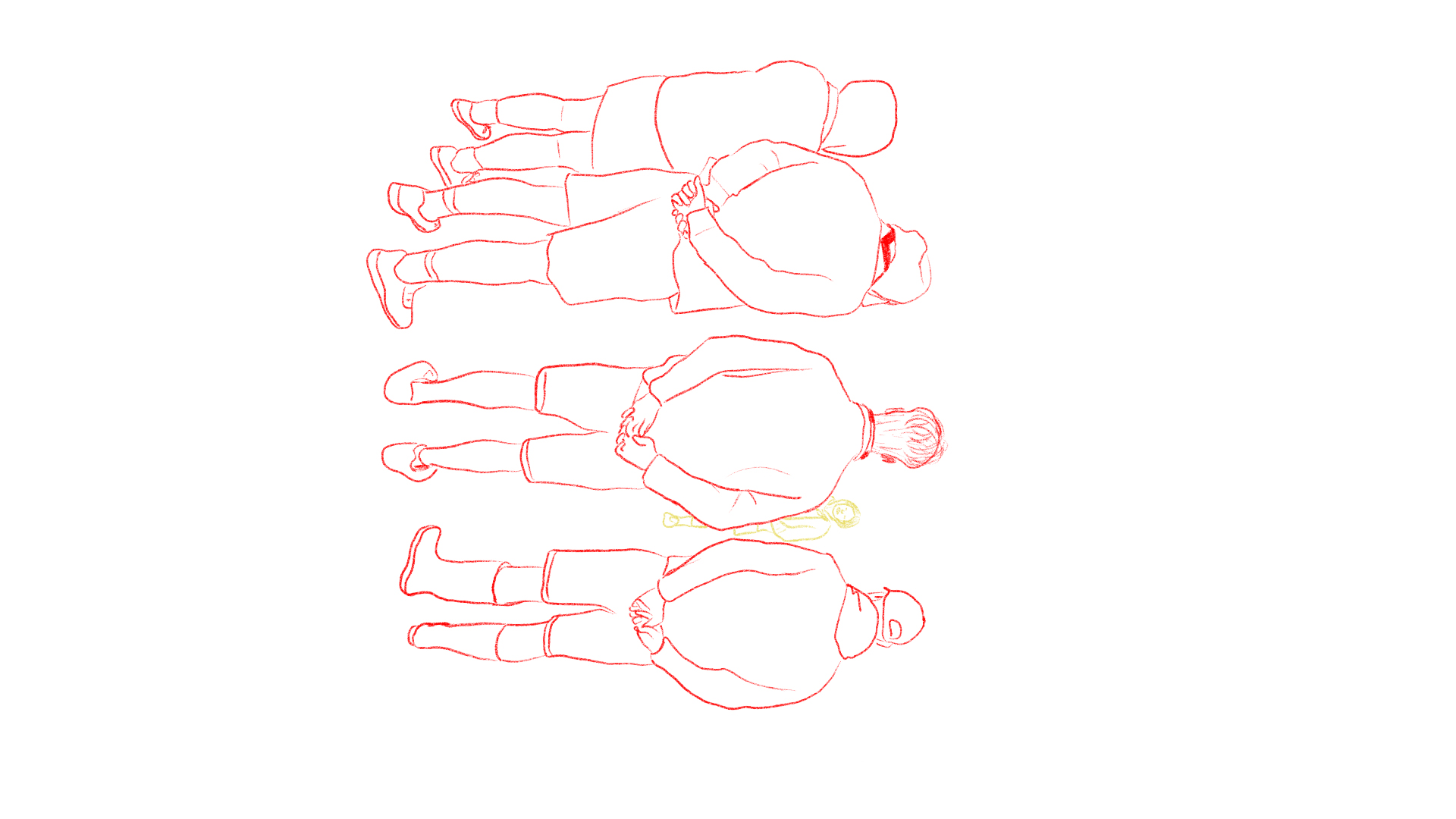 8 augustus 2021 berminokamp, Ieper. Yacine, Soep en Toon vertellen Roos wat haar totemopdracht is. Foto en bewerking van foto door Emma Caals.De kampsfeer die zowel verbonden is met de liminaliteit als de speelsheid van het kamp, speelt ook een belangrijke rol tijdens de totemisatie. Deze ludieke sfeer wordt af en toe verweven met ogenblikken van beladenheid en ernst, die eveneens deel uitmaken van totemtraditie. Deze momenten verschillen aanzienlijk met de sfeer die doorgaans heerst op het zomerkamp, aangezien de leiding door bepaalde gedragingen en veranderingen in hun houding die nieuwe atmosfeer bewerkstelligt. Toch zijn zulke serieuze momenten niet louter tijdens de totemdag terug te vinden, de leiding eist bijvoorbeeld ook ernst en respect tijdens het avondlied.
Ik open de ritssluiting van mijn tent om kwart voor zeven ’s ochtends en kijk vanuit mijn warme slaapzak naar buiten. Het gras is vochtig en de lucht koud, zelfs met twee paar sokken en drie truien aan. Tibo, Soep en Toon staan al in de foeragetent aan het gasvuur water te koken voor koffie of thee, wanneer ik hen opmerk. Tibo bladert door de totemopdrachten terwijl Toon in het water roert. “Oké, dus de volgorde ligt vast. Het eerste duo dat we moeten wekken is Lili en Victor om zeven uur. Zal ik de eerste opdracht doen?” Toon antwoordt dat dat oké voor hem is, terwijl Soep ondertussen vraagt wat hun opdracht nu precies weer inhoudt. Hij werpt een vluchtige blik in mijn richting en grapt “Euhm ik bedoel natuurlijk ken ik al de opdrachten al van buiten zoals een goede scoutsleider.” Ik herinner hem er lachend aan dat ik hier niet ben als groepsleiding, maar als antropologe, terwijl ik wat kernwoorden krabbel in mijn notitieboekje. Toon schenk me een bekertje thee in en lacht: “met al dat mysterieus geschrijf, ik word er al nerveus van.” Wanneer iedereen zijn bekertje thee of koffie heeft, begeven we ons naar buiten. Soep checkt in welke patrouilletenten de eerste twee totemisanten slapen en gaat ze vervolgens wakker maken. “Amai de Ketchup kwam van ver, zo een slaapkop!” Terwijl we wachten tot de twee totemisanten hun uniform aan hebben, leest Tibo de opdracht een paar keer luidop voor zodat hij het daarna vlot kan zeggen zonder naar het papier te kijken. Het is even stil en Soep keert zich naar mij toe: “Zeg eens, wat moet jij eigenlijk allemaal weten en wat schrijf je dan zo allemaal op?” Voor ik kan antwoorden zegt Tibo droog: “Dat jij je uniformbroek niet aanhebt en met je handen in je zakken staat, dat is genoteerd hoor.” We lachen allemaal terwijl Soep zijn handen snel elkaar achter zijn rug slaat en schaapachtig glimlacht: “oei.” Twee opvallende aspecten komen naar voren uit dit fragment: mijn positionaliteit als onderzoeker en groepsleidster wordt expliciet besproken en de leiding voert een bepaalde ‘voorstelling’ bij de leden, die in dit geval het publiek vormen (Goffman 2019). Tibo oefent de verwoording van de opdracht al in om die een paar minuten later plechtig en serieus te kunnen uitspreken wanneer de leden erbij zijn. De foeragetent en leidingshoek zijn enkel toegankelijk voor leiding en kunnen als een soort backstage beschouwd worden (Goffman 2019, 117). Daar kan de leiding zich ongestoord voorbereiden op interactie met de leden. Dit is belangrijk, want om binnen de traditie van totemisatie bij Mgr. Bermijn te passen moet er een bepaalde sfeer van gewichtigheid geschapen worden. De leiding zorgt als team van spelers – in de traditie van Erving Goffman – voor deze sfeer (Goffman 2019, 90). Zoals Goffman beschrijft in Dramaturgie van het Dagelijkse Leven is het van grootste belang dat de teamleden een coherent beeld projecteren (Goffman 2019, 92). Zo werd er vooraf afgesproken wie de totemopdracht zou voorlezen zodat de ‘voorstelling’ vlot zou verlopen en de leden de gewenste indruk van sereniteit en statigheid zouden krijgen. Dit effect werd ook gerealiseerd door het perfecte uniform. Het dragen van het uniform is een esthetisch middel om een statige sfeer te scheppen. De opvoering van een dergelijk dramatische ‘voorstelling’ is ook deel van de totemopdracht bij Mgr. Bermijn, zoals duidelijk blijkt uit het fragment. Daarnaast verbindt dit gezamenlijke ‘optreden’ de leden van de gemeenschap door een gedeelde ervaring en daarmee wordt de basis gelegd voor een gedeelde identiteit – de eerder genoemde communitas (Rowe 1998, 49).Bij scoutsgroep Mgr. Bermijn wordt er veel belang gehecht aan het uniform. Toen alle totemteksten geschreven waren, riep de leiding de leden bijeen met de boodschap dat ze hun perfect uniform moesten aandoen. Onmiddellijk kwam Yannick naar Yacine, een van de leidsters: “Maar waarom moeten wij ons uniform nu aandoen? Ik ben al sinds dag twee alles kwijt!” Yacine grinnikt wat smalend: “Ja Yannick, leer dan ook eens op je gerief letten he! En natuurlijk moet iedereen zijn uniform aandoen. Totemisatie is een serieus en officieel moment, dan ga je er toch niet in je vuile joggingbroek bij zitten he.” Een ander aspect waarbij die formaliteit benadrukt wordt is de gewoonte dat de leiding en totemisanten zoveel mogelijk knoopjes van het hemd dichtdoen en hun scoutshemd in hun broek steken. Behalve tijdens het totemritueel dragen bermino’s hun uniform nooit op die manier. Het is mede door deze uitzonderlijkheid dat het moment een speciale sfeer krijgt. Tijdens de ceremonie vormt de leiding een team van acteurs en voeren ze in zekere zin een voorstelling op: de leiders en leidsters lezen de totemteksten voor op een serene en statige toon en eisen meer autoriteit dan tijdens andere kampmomenten (Goffman 2019). De dramatisering komt tot een hoogtepunt tijdens de ceremonie: de handelingen en gedragingen van de leden en de leiding hebben het doel om die bepaalde sfeer in stand te houden en gewicht toe te kennen aan het ceremoniemoment. Zowel het gedrag als het uniform vormen een deel van de esthetiek van het totemisatieritueel. Die esthetiek is een uiting van de subjectivering die plaatsvindt. Elke deelnemer aan de ceremonie onderschrijft haar of zijn subjectivering tot scoutssubject door de belichaamde handelingen uit te voeren tijdens de ceremonie. Handelingen als op tijd naar voren komen, knielen en groeten zijn essentiële onderdelen van die ceremonie. Ethiek en esthetiek worden wel vaker versmolten in een rituele context en het is precies in deze esthetiek dat de subjectivering gematerialiseerd wordt (Richland 2010; McKinlay 2010). Al hangt het sterk van af scoutsgroep tot scoutsgroep in welke mate die plechtige stemming wordt gecultiveerd. Toen ik Bobbe vroeg waarom bij Tereken zout en citroensap op de tong van de totemisant gegoten wordt zei hij: “Waarom? Omdat we dat altijd doen, geen idee waarom we dat doen. Ja, je wilt toch dat er iets gebeurt tijdens zo een totemritueel! Het mag niet gewoon saai zijn.” Bobbes uitspraak wijst opnieuw op de dramatisering die verwacht wordt tijdens het ritueel en het belang van de routineuze handelingen die dan plaatsvinden.3.2 Totemisatie als overgangsritueelDat het totemisatieproces best wat kenmerken van een rite de passage bevat, is niet bepaald verrassend gezien het feit dat de eerste totemisaties in scouting gebaseerd waren op weinig onderbouwde ideaalbeelden van initiatierituelen en het gebruik van totems bij inheemse Noord-Amerikaanse bevolkingsgroepen (Wittemans 2011). Volgens van Gennep (1960) was de eerste fase van dergelijke rites afzondering, vervolgens transitie en tenslotte re-integratie. Deze drie fases zijn min of meer herkenbaar in het totemisatieproces van de dierentotem en de voortotem. De kleurentotem in de jingroep is een ander verhaal omdat in die context alle veertig à vijftig leden getotemiseerd worden. Het zogenaamde ‘officiële’ idee is dat de totemisant door de opdracht te volbrengen haar of zijn totem verdient. In de praktijk weet zo goed als iedereen dat de totem gegeven wordt ook wanneer de opdracht uiteindelijk niet voltooid is. Toch hechten velen belang aan het goed volbrengen van de opdracht. In Mgr. Bermijn krijgen de totemisanten hun opdracht ’s ochtends vroeg en is het de bedoeling dat dit hen een hele dag bezighoudt. Eens ze klaar zijn of terugkomen op het kampterrein blijven ze gescheiden van de rest van de groep. Zowel de leden die geen totem krijgen als de totemisanten krijgen strikte instructies om niet met elkaar te spreken. Ook de totemisanten onderling mogen in principe geen contact hebben tot hun opdracht voltooid is. Op deze isolatie wordt niet de hele tijd even streng toegekeken door de leiding. Rond zonsondergang en wanneer ze klaar zijn met hun opdracht, mochten de leden zo goed als vrij met elkaar praten. Dat staat in contrast met de ochtend, wanneer de leiding de leden stevig berispten wanneer ze zagen dat de leden en totemisanten met elkaar keuvelden. Die isolatie heeft meerdere functies volgens de berminoleiding. Zoals Tibo het verwoordde: ‘Uiteindelijk moet je het alleen doen. Of met twee als dat de opdracht is. Anderen mogen niet helpen. Ook een totem krijg je alleen, dus dat is logisch.” De jonggiverleiding liet tevens duidelijk merken dat de opdrachten uitdagend genoeg moesten zijn. Zo zei diezelfde Tibo bij het overlopen van de opdrachten ’s ochtends dat het goed was dat Ketchup een sjoropdracht had, aangezien hij “gedurende het hele kamp nog geen enkele sjorring had gelegd. Het zal een mooie uitdaging zijn voor hem.” De isolatie en bijgevolg de hele opdracht kan ook beschouwd worden als de transitiefase voor de totemisanten (van Gennep 1960). Ze worden gescheiden van de rest van de groep – en soms van elkaar – (afzondering) terwijl het totemisatieproces doorgaat tussen de andere leden en de leiding en zij zelf een opdracht moeten vervullen. Tijdens de ceremonie ’s avonds komen zij terug bij de groep en dragen vanaf dan een (nieuwe) totemnaam (herintegratie). Liminale praktijken voltrekken zich op de intersectie tussen structuur en agency en het is door deze transitie dat identiteitsvorming plaatsvindt, zo stelt Nic Beech (2011). Tijdens die liminale fase reflecteert de novice over haar positie binnen de maatschappij en kosmos alvorens een nieuwe identiteit binnen diezelfde maatschappij aan te nemen (Beech 2011, 288). Volgens Beech (2011) is het zelf soms ook eerder responsief en reageert deze zelf op externe invloeden door bijvoorbeeld een identiteit – in dit geval in de vorm van een totemnaam en -tekst – te accepteren, na te leven of zich er net tegen te verzetten, indien die als ‘opgedrongen’ aan het zelf wordt ervaren. Het is mede omwille van deze reflectie dat totemisatie een subjectiverende praktijk is. Die isolatie en introspectie zijn immers een middel voor de leden om zichzelf als object te zien en te bestuderen, om uiteindelijk keuzes te maken over wat voor soort subject ze willen zijn (Skinner 2013, 918). Het is een schoolvoorbeeld van een technologie van het zelf: door mentale operaties uit te voeren, transformeren ze zichzelf in een ethisch scoutssubject (Foucault 1984, 27). Subjectivering is volgens Diane Skinner intrinsiek verbonden met objectivering: door het beoordelen van de eigen acties als ethisch subject aan de hand van zelfreflectie of zelfkennis (Skinner 2013, 916). Dit gebeurt dus tijdens de liminale fase, maar ook vooral daarna, zoals zal blijken in het volgende hoofdstuk over naamgeving en subjectivering. 3.3 Prangende vragenHierboven toonde ik aan dat de totemisatiepraktijk volgens sommige criteria gekwalificeerd kan worden als rite de passage en bijgevolg als zodanig geanalyseerd kan worden. Hoewel het overgangsrite-perspectief ongetwijfeld een boeiende analyse zou genereren – bijvoorbeeld over de verhouding groep en individu – volstaat dit theoretisch kader echter niet om een aantal andere prominente aspecten van totemisatie te verklaren. Een van die elementen is het feit dat een totemnaam nog tot decennia daarna reflectie teweegbrengt bij de totemnaamdrager (zie 5.3.3), terwijl communitas net wijst op een vluchtig en tijdelijk verband (Beech 2011). Daarnaast laat dit perspectief ook de verantwoordelijkheid van de groep en het belang van de zoektocht naar een totemnaam onderbelicht (zie 5.2.1). Tenslotte verklaart het de relatie tussen een ‘goede’ totemisatie of totemnaam en een ‘goede’ scout zijn niet. Om al deze – en nog vele andere – vragen te beantwoorden, hanteer ik in het volgende hoofdstuk concepten en aspecten van de antropologie van naamgeving. 4. Naamgeving en subjectvormingCHARISMATISCHE WATERWOLF Shady, wij dopen jou tot charismatische waterwolf.Vanaf de eerste ontmoeting laat jij een blijvende indruk na. Door je enorm uiteenlopende interesses kan je moeiteloos gesprekken voeren met erg verschillende personen. Je floreert in grote, maar ook in kleine groepen. We kunnen steeds bij jou terecht voor een lach, maar ook een emotioneel gesprek ga jij niet uit de weg. Je zelfstandigheid en plantrekker-attitude maken van jou een bijzonder impressionant persoon. Daarnaast zorgt je rationele doel-heiligt-de-middelen-aanpak steeds voor een verrassende en boeiende wending. Je mening en ambities steek je niet onder stoelen of banken en deze mondigheid zal je ongetwijfeld helpen je doelen te bereiken. Liefste Shady, blijf vooral je indrukwekkende zelf.Aan bovenstaande totemtekst heb ik zelf meegeschreven tijdens het kamp van scoutsgroep Tereken in de zomer van 2021. Het is de voortotemtekst van Shady, die al eerder aan bod kwam als een relatief nieuwe leidster van scoutsgroep Tereken. De bedoeling was om een totemnaam te kiezen en een totemtekst te schrijven op basis van haar karaktertrekken. In dit hoofdstuk kijk ik naar de manier waarop het aspect van naamgeving in de totemisatiepraktijk bijdraagt aan de vorming van het ethisch scoutssubject. Ik bestudeer deze ethische subjectivering aan de hand van wat Saba Mahmood positieve ethiek noemt, een ethiek die zichtbaar wordt in en intrinsiek verbonden is met het dagelijkse leven (Mahmood 2011, 120).Dit hoofdstuk toont de verschillende verbanden tussen naamgeving en subjectivering aan, geclusterd in drie subhoofstukken. Het centraal argument dat ik hier wil maken is dat naamgeving en subjectivering in de totemcontext intrinsiek verbonden zijn met elkaar en dat naamgeving subjectvorming in de hand werkt. In het eerste deel ligt de focus op het socialisatieproces dat ontstaat door de naamgeving en hoe het individu zich daarin verhoudt tot de groep. Daarnaast komt in dit deel ook het spanningsveld tussen uniciteit en gelijknamigheid aan bod. Het tweede deel bespreekt de zoektocht naar de juiste totemnaam en de autoriteit van de naamgever(s). Het derde en laatste deel zoomt in op de performativiteit, materialiteit en reflectie van de totemnaam en hoe die onderling verbonden zijn. Een totemnaam geven is uiteraard niet helemaal hetzelfde als het geven van een naam aan een pasgeborene. De scoutsleden zijn tenslotte reeds gesocialiseerd in de bredere maatschappij en in de scoutsgemeenschap. Toch is er nog steeds een grote overlap zoals de socialisatie die plaatsvindt door de naamgeving of de bekommernissen rond het vinden van een juiste of passende totemnaam. Daarnaast is er de speelsheid, eigen aan de scoutscontext, die interfereert met de ernst van totemisatie als naamgevingspraktijk en traditie. 4.1 Socialisatie: groep & individuDit onderdeel behandelt de wijze waarop naamgeving mensen – naamgevers en naamontvangers – met elkaar verbindt en hoe het zelf zich in deze context verhoudt tot de naam en de groep. Namen hebben als doel het situeren van mensen in de sociale ruimte, maar ook om het zelf te verpersoonlijken en belichamen (Palsson 2014). Het algemeen argument hier is dat deze belichaming en deze situering van het individu in het sociale (socialisatie) bijdragen tot de vorming van het scoutssubject. Het hebben, krijgen of geven van een totemnaam verbindt het individu met vele andere leden van de gemeenschap en met praktijken uit de scoutscontext. Zo vormt totemisatie een ideale concrete gelegenheid waarbij een persoon kan – maar niet noodzakelijk hoeft te – transformeren in een scoutssubject. Deze socialisatie zorgt ervoor dat het individu een idee van zijn zelf ontwikkelt en dat resulteert dan weer in subjectvorming. 4.1.1 Totemnaam en het zelfZoals reeds in de inleiding aan bod kwam, konden Shady, Jolisa, Abi en Julie – bij wijze van inhaalmanoeuvre – hun voor- of kleurentotem krijgen tijdens het zomerkamp van Tereken. Shady, Abi en Julie waren erg enthousiast, maar het was duidelijk dat Jolisa, één van de leidsters, niet evenveel belang hechtte aan de totemisatie als de anderen. Ze had Bobbe verteld dat een totemisatie voor haar niet hoefde, het was tenslotte haar laatste jaar als leidster en een kleurentotem was niet erg belangrijk voor haar. Het individu beslist voor zichzelf wat de waarde is van een totem en dat kan erg verschillen. Daarnaast voelde ze zich niet zo goed in de groep en dat speelde volgens Shady ook een rol in die beslissing. Het individu kan zich dus steeds verzetten tegen dit subjectiveringsproces.  Sieben zei over zijn totem: “Ik hecht daar als persoon veel waarde aan, maar ik denk dat dat ook is omdat ik een bepaalde persoon ben die daarvoor openstaat. […] Voor mij is een totem belangrijk, ik lees die tekst graag opnieuw om mijzelf daar opnieuw aan te herinneren.” Terwijl Tibo, een van de leiders van het jonggiverkamp van Mgr. Bermijn, lang moest nadenken over zijn voortotem toen ik hem daar terloops een vraag over stelde tijdens onze studentenjob. Zijn schouders ophalend reageerde hij op mijn verraste blik: “Ja maar ik ben daar nu niet mee bezig, zoveel maakt dat mij niet uit.” Heloïse, een van de jinners, benadrukte ook: “Een totem hebben die niet past, is niet het einde van de wereld. Oké, het is een deel van een scout zijn, maar het blijft de scoutscontext en dat is niet alles, ik heb nog dingen buiten scouting, zoals mijn familie bijvoorbeeld.” Totemisatie is volgens Sieben, een van de jinleiders, een belangrijk onderdeel van de scoutscontext en -traditie, maar zoals Heloïse aanhaalt is iedereen ook in andere contexten actief en hebben mensen verschillende (bij)namen of titels. Zoals hierboven blijkt uit het incident met Jolisa, kiest ze welk deel van haar identiteit ze naar voren schuift in een bepaalde context. Een kleurentotem is voor haar niet relevant en ze hoeft de verbinding met de groep in de vorm van een totemnaam niet. Die namen of titels wijzen immers op connecties met verschillende sociale contexten, zoals de titel ‘professor’ verwijst naar de academische wereld. Bijgevolg kiest het individu met welke naam die zich in bepaalde situatie voorstelt en op welke manier die naam relevant kan zijn in die context (Bodenhorn 2006). Op de website van onze scoutsgroep bijvoorbeeld, staan er per tak foto’s van de leiding in uniform met daarnaast hun voor- en achternaam, telefoonnummer, verjaardag en totemnaam. De totemnaam bestaat enkel uit de dierentotem en voortotem, de kleurentotem wordt achterwege gelaten. Dat is het geval omdat de kleurentotem hier als minder relevant beschouwd wordt, aangezien die gegeven wordt in de jingroep en niet in de eigen scoutsgroep zoals de dieren- en voortotem. Uit Jolisa’s beslissing blijkt dat de relatie tussen het zelf en de eventuele totemnaam niet vastgelegd of vooraf bepaald is (Bodenhorn 2006, 150). In tegendeel, die relatie is contingent en afhankelijk van verschillende factoren en omstandigheden. Bobbe vertelde over zijn persoonlijk perspectief op zijn totemnaam en hoe zijn eigen ervaring daarin een rol speelde: “Bijvoorbeeld: jij, Sieben en ik zijn alle drie spitssnuitdolfijnen, maar we zijn duidelijk niet drie dezelfde personen. Een dierentotem geeft u een basis, maar het gaat dieper dan dat. Het is zowat een bouwpakket van kenmerken en dat is voor ons alle drie hetzelfde, maar hoe het in elkaar steekt is anders of zoiets. En daarnaast verander je ook. Ik vind het stom dat er scoutsgroepen zijn waarbij de totem herzien wordt. Voor mij is een totem een soort belofte. Iets van ‘dit zijn de kenmerken die wij in u zien, die wij chique vinden.’ Als een compliment. Ik begon me dan ook te gedragen naar die totem, als een selffulfilling prophecy.” Hij accepteerde zijn totem en voor hem is het een soort contingente identiteit die nog een vaste vorm moet krijgen in de toekomst. Heloïse daarentegen, vond dat haar dierentotem nooit bij haar heeft gepast: “Als je kijkt naar de tekst dan is het gewoon echt niet ik. Ik ben helemaal anders en oké ik ben ook veel veranderd, maar zo ben ik nooit echt geweest. […] Een niet passende totem is niet het einde van de wereld, het behoort tot de scoutscontext, maar is niet alles.” Een andere factor is de genderdimensie. Hoewel het bij de dierentotem in principe gaat over hoe de eigenschappen van de totemisant overeen komen met de eigenschappen toegewezen aan het dier, blijkt de fysiek van het dier bij sommigen ook een rol te spelen. Zo droeg een jinner met een eerder fijn voorkomen de totemnaam ‘Bultrug’ en dat vonden andere jinners niet passen bij haar, ondanks dat zijzelf die totem wel goed vond. Na het bestuderen van een grote verzameling totemteksten concludeerde ik dat bepaalde eigenschappen die men als ‘typisch vrouwelijk’  beschouwt – zoals ‘Sierlijk’, ‘Charmant’ of ‘Teder’ – als voortotem veel vaker aan meisjes gegeven worden dan aan jongens.
 “Hoelang ben ik al gestopt met de scouts? Zeker vijventwintig jaar ondertussen. En toch, als het dag van de jeugdbeweging is, betekent dat nog steeds veel. Mijn leerlingen zien mij dan met mijn scoutsdas rondlopen en dan is het van ‘Amai meneer, heeft u ook nog in de scouts gezeten? En wat was uw totem?’ Dat vragen ze dan zo snel, want ja dat schept een band he, als je weet dat die andere ook in de scouts heeft gezeten, dan vraag je daar snel achter. En ja, dat typeert u toch. Allez, het zegt veel over een persoon, dat die in de scouts gezeten heeft. En met een totem is dat zo wat hetzelfde. Nog specifieker eigenlijk, want het beschrijft uw unieke sterktes en zwaktes […] Voor mijn vijftigste verjaardag had ik van mijn collega’s een papier gekregen met mijn totem op en de tekst die ze dan van het internet gehaald hadden of zoiets. En dat is wel frappant, want dat klopt dus nog steeds. Zelfs na al die jaren en oké je verandert ondertussen wel, maar: ik ben nog steeds sportief en een haantje de voorste, ik ben nog steeds speels… Al die eigenschappen kloppen nog altijd. Een totem, dat is echt voor het leven. Dat is toch fantastisch?” Dat vertelde Marino, een oud-bermino en een scoutsvriend van mijn ouders toen ik vroeg wat zijn totem nog voor hem betekende. Het is duidelijk dat de subjectiviteit niet alleen – doch vooral – tijdens de totemdag aanwezig is, maar dat die ook verbonden wordt aan de totemnaam zelf. Dat blijkt uit het feit dat hij nog steeds reflecteert over zichzelf en zijn band met scouting wanneer hij zijn totem hoort of ziet. Door zich via de totem te verbinden met de scoutsgemeenschap, geeft hij zichzelf een plaats als scoutssubject. Net als Bobbe erkent Marino het zelf als dynamisch en veranderlijk, maar het idee heerst voor hem wel dat er een soort rode draad van zijn karakter hetzelfde blijft. Voor hem is de totemnaam een soort bevestiging of erkenning van eigenschappen waarover een persoon reeds beschikt, terwijl het voor Bobbe eerder een belofte of potentieel is dat nog waargemaakt moet worden in de toekomst. Bobbe, Heloïse en Marino verhouden zich op erg verschillende manieren tot hun totemnaam. Deze verschillende dynamieken resulteren dan ook in specifieke ethisch-morele subjecten (Mahmood 2011, 28). 4.1.2 Individu en groepDat deze naam en beschrijving van een individu – in de vorm van een totem – door de omringende groep bepaald wordt, roept vragen op rond intersubjectiviteit. Michael Lambek stelt dan ook in Ordinary Ethics (2010a, 18) dat we ons moeten afvragen in welke mate we gevormd worden door de self-making projecten of daden van anderen. Het is tenslotte niet het individu dat zichzelf een naam geeft. De handeling van naamgeving heeft het potentieel om personen – in dit geval jongeren – te betrekken in relaties waardoor ze deel worden van en uiteindelijk invloed uitoefenen op de sociale matrix van de scoutsgemeenschap. Op die manier raken individuele levens verweven met de levensgeschiedenissen van anderen (Bodenhorn & vom Bruck 2006). Ook de leiding en andere leden worden tot subject gemaakt door hun specifieke rol van naamgevers op te nemen en de belichaamde handelingen die daarbij horen uit te voeren. Voorbeelden van zulke handelingen zijn het organiseren van het groepsgesprek over het karakter van de totemisanten, het oplijsten van eigenschappen, het voorlezen van de totemtekst en het tonen van respect tijdens de ceremonie. Net als de meeste voornamen worden dierentotems en voortotems geselecteerd uit een poele: in het ene geval dieren en in het andere geval adjectieven. Dat houdt in dat anderen dezelfde naam kunnen hebben. Een naam individualiseert en socialiseert tegelijkertijd (Layne 2006, 48). Het hebben van een totemnaam alleen al markeert de naamdrager als lid van de scoutsgemeenschap. Doordat de hoeveelheid totemnamen eindig is, blijft die beperkte voorraad namen in omloop. De nadruk ligt – net als bij de endonymische Kayapo – op collectief bekrachtigde en ceremoniële overdracht van namen onder de levenden (Hugh-Jones 2006). “Through naming, the individual acquires group identity and a share of group soul” zoals Stephen Hugh-Jones (2006, 79) stelt over de Tukanoanen. De totemisant krijgt inderdaad een stuk van de groepsidentiteit in de vorm van een totem. Zoals Ward, één van de jinners, het formuleerde: “Een totem hebben is een belangrijk deel van scout zijn en linkt je ook met alle anderen die een totem hebben.” 4.1.3 Gelijknamigheid “This link between what it means to be related to others and what it means to be a self is perhaps most intriguingly brought out in the consideration of namesakes.” (Bodenhorn en vom Bruck 2006, 22)Zoals Marino hierboven ook aangeeft krijgt iedereen op een bepaalde leeftijd in onze scoutsgroep een totem. Een totem hebben is iets wat leiding, leden of oud-scouten delen met elkaar en dat zorgt voor een gemeenschapsgevoel. In de Facebookgroep van Scouts en Gidsen Vlaanderen bijvoorbeeld, sluiten veel mensen hun berichten af met hun totemnaam. Heloïse zei daarover: “Het is fijn zo een totem, het geeft je wel een exclusief gevoel. Aan de ene kant heeft iedereen een totem en een voortotem, maar jouw combinatie is uniek, specifiek voor jou.” Sieben karakteriseerde een totem als “iets wat je deelt, maar vooral iets wat je uniek maakt. Dezelfde totem hebben als iemand anders schept onmiddellijk een band, toch is het tegelijkertijd leuk om uniek te zijn.” Zoals Bobbe al eerder aanhaalde hebben hij, Sieben en ik dezelfde totem. Dat feit alleen al zet ons aan tot introspectie en tot nadenken over hoe we inderdaad op sommige vlakken op elkaar lijken, maar tegelijkertijd erg verschillend zijn. Er is duidelijk een spanningsveld op te merken tussen een totemnaam als verbinding tussen mensen en de totem die onderscheidt. Het belang van het uniek zijn van een naam wordt ook bevestigd in de literatuur (Bodenhorn 2006; Humphrey 2006). Deze paradox van uniekheid en collectiviteit is gelinkt aan het eerder vernoemde spanningsveld tussen het individu en de groep. Het is precies die combinatie die subjectivering mogelijk maakt: het individu staat centraal en vormt een beeld van een ‘zelf’ en lokaliseert zichzelf op die manier binnen een veld van algemeen aanvaard moreel gedrag (Skinner 2013, 913). Bij scoutsgroep Mgr. Bermijn wordt er bijvoorbeeld vermeden dat leden die twee jaar of minder verschillen in leeftijd, dezelfde totem krijgen. In dat geval wordt er naar een ander dier gezocht of een synoniem gekozen. Volgens Brecht, een oud-krikoleider is dat niet meer dan logisch: “niemand is hetzelfde, toch?” Voor Brecht en vele andere leiding is het ethisch noodzakelijk om ervoor te zorgen dat twee mensen in dezelfde scoutsgroep en leeftijdsgroep niet dezelfde totem krijgen. Die uniciteit wordt beschouwd als een belangrijk aspect van het waarderen van de totemisant en dat staat tenslotte centraal bij de totemisatie. Dat element van onderscheiden is terug te brengen naar de duidelijke toename van individuele autonomie en persoonlijke reflexiviteit als gevolg van de de-institutionalisering van voormalige sociaal-culturele tradities en identiteiten (Dawson 2012). De erkenning van het individu als ‘bijzonder’ past binnen het kader van expressief individualisme (Cortois en Laermans 2018). Vanuit dit perspectief zijn acties een expressie van iemands ‘echte zelf’ en is authenticiteit van grote waarde. De nadruk ligt op de uniekheid van elk individu en de culturele conventies die eenheidsworst uitdragen worden bekritiseerd als obstakels voor zelfexpressie (Cortois en Laermans 2018, 69). Die tendensen zijn duidelijk te herkennen in de totemisatiecontext. Volgens Caroline Humphrey (2006, 160) is het doel van de unieke naamgeving in Mongolië om individualiteit te uiten, om een subject te creëren in een samenleving die op andere vlakken erg collectief is. De context in Mongolië verschilt natuurlijk sterk van die in de Vlaamse scoutsgroepen. Desalniettemin zijn er enkele belangrijke overeenkomsten, zoals het belang van de uniciteit van de totemnaam in zijn geheel, dat wil zeggen kleur-, voor- en dierentotem. Op dezelfde manier als in Mongolië leidt de individualisering ook tot subjectvorming, aangezien er een intieme connectie ontstaat tussen de naam en de persoon (Humphrey 2006). Volgens Gisli Palsson (2014) betekent dit dat namen een technologie van het zelf (Foucault 1988) representeren, ze hebben de kracht om personen vorm te geven. Dat sommigen het ‘verliezen’ van hun unieke (totem)naam een belediging vinden (Humphrey 2006, 159), kon Bobbe aan den lijve ondervinden. “ […] Dus ik vind dat helemaal niet erg om dezelfde totem te hebben als iemand anders, ook wel omdat ik weet hoe het voelt om aan de andere kant te staan. Toen mijn totem voorgelezen werd tijdens de ceremonie op jonggiverkamp, is Klaas superdramatisch weggelopen omdat die niet blij was dat ik dezelfde totem had als hij. En dat was zo een kutgevoel! Precies of die vond niet dat ik die totem waard was, terwijl, ik denk dat hij gewoon uniek wilde blijven. En dan nog! Wat is de kans dat iemand dezelfde dierentotem, voortotem én kleurentotem als u zou hebben? Echt nul.” 4.2 Zoektocht naar de juiste totemnaamHet is de rol van de groep om in deze fase te reflecteren over de eigenschappen van de totemisant. De totemisant krijgt namelijk een totemnaam van haar of zijn medeleden en leiding op basis van de karaktereigenschappen die zij aan die persoon toeschrijven. De groep – waarvan de samenstelling ieder jaar verandert – bepaalt dus welke eigenschappen van het individu vertegenwoordigd worden in de totemtekst en bij uitbreiding welke nieuwe ‘identiteit’ gegeven wordt. Dat brengt een grote verantwoordelijkheid met zich mee: enerzijds moet de totemnaam immers een ‘correcte’ weergave zijn van de persoonlijkheid van de totemisant in de scoutscontext, anderzijds houdt de naamgever in de meeste gevallen ook rekening met de verwachtingen of geanticipeerde houding van de totemisant tegenover de totemnaam. Het is tenslotte de bedoeling dat de totemisant de totemnaam accepteert. Niet iedereen heeft overigens de bevoegdheid om een totemnaam aan iemand te geven die anderen als geldig beschouwen. Tenslotte zoom ik in op het feit dat leden en leiding deze fase van het totemproces ‘roddelen’ noemen. 4.2.1 Verantwoordelijkheid en autoriteit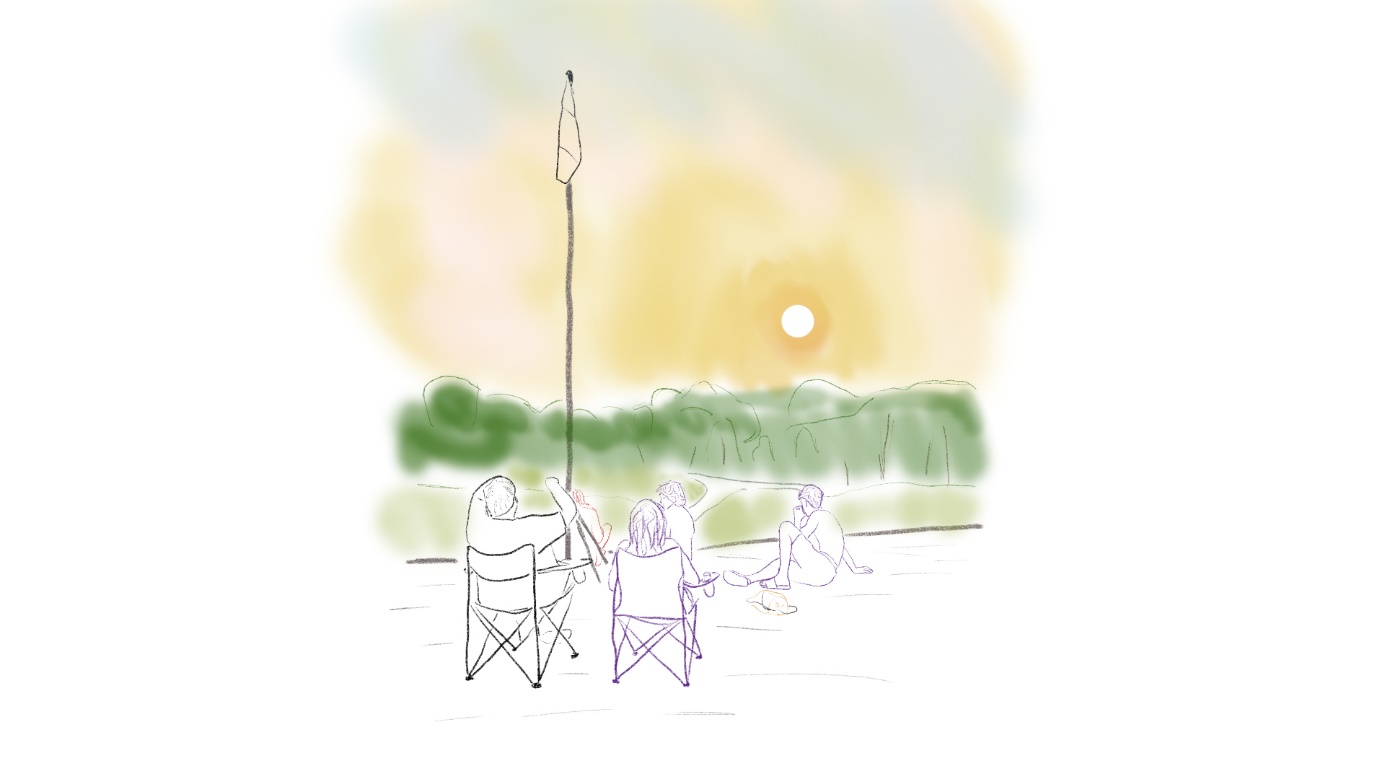 26 juli 2021 terekenkamp, Eben-Emaal. Bobbe, Hannah, Vince, Lode en ik schrijven de totemtekst van Shady. Foto van Julie. Bewerkt door Emma Caals.
Ik keek vanop de warme, betonnen bunker toe hoe Lode en Vince de afwassers aan het werk zetten. Hannah, Bobbe en Julie zaten half-liggend, met de ogen toe naast mij te genieten van de rozige ondergaande zon. Bobbe zuchtte dat het een ideaal moment was om aan Shady’s totemtekst te werken, de leiding was op dat moment toch druk bezig met de voorbereiding van een spel. Julie en ik reageerden knikkend en Hannah riep Vince en Lode naar boven: “Komaan boys, nog even genieten van de laatste zonnestralen!” We wachtten in een comfortabele stilte tot de jongens naar boven kwamen en ik schreef alvast een nieuwe hoofding “TOTEM SHADY” in mijn veldnotitieschriftje. Wanneer iedereen op de bunker neerzat, begonnen we verschillende eigenschappen op te lijsten. Hannah en Lode kenden Shady al het langst, maar dit was pas haar tweede jaar in scouting. Het was dus moeilijk om ons te baseren op louter scoutservaringen. Er ontstond wat onenigheid over wat nu precies Shady’s belangrijkste karaktertrekken waren. Was ze echt zo zelfzeker of is het een soort van harde bolster om haar zachte binnenkant te beschermen? Het bleek snel dat sommige van ons best een verschillende beeld hadden van wat voor een persoon Shady was. Iedereen haalde persoonlijke ervaringen boven en we onderbouwden ons perspectief met concrete voorbeelden. We vonden verschillende voortotems: Wilskrachtige, Gewiekste of Imposante, maar uiteindelijk konden we ons allemaal vinden in Charismatische. Hannah ging ’s avonds nog even bellen met gemeenschappelijke vriendinnen van Shady om te horen wat zij van de tekst vonden.Uit bovenstaande passage blijkt de moeilijkheid van het definiëren van iemands karakter in een tiental zinnen, zeker in samenspraak met anderen. We werden ons snel bewust van het feit dat een totem(tekst) best reducerend en veralgemenend is. Precies daarom was het volgens Bobbe erg belangrijk om onderbouwd en met veel zorg een totem uit te kiezen en een persoonlijke tekst te schrijven. We wilden er zeker van zijn dat Shady de totem passend zou vinden en er tevreden mee zou zijn, daarom had Hannah de mening gevraagd van andere vriendinnen die Shady ook goed kenden. Volgens Bodenhorn en vom Bruck (2006) zijn deze bezorgdheden over het vinden van ‘de juiste naam’ er deels omdat we vinden dat de naamontvanger onze aandacht vereist. Daarnaast draagt de naamgever volgens hen ook een grote verantwoordelijkheid om ‘het juist te doen’. De nadruk op het ‘juist’ doen maakt van deze naamgeving een ethische handeling. Tenslotte is naamgeving volgens hen een creatieve actie: de naamgever ‘creëert’ de naam (Bodenhorn en vom Bruck 2006, 10).Bobbe vertelde dat hij opgelucht was dat wij – de andere foeriers – er ook bij waren om op kamp totems te geven aan Abi, Shady en Julie. Hij zei: “Ik vond het superleuk dat ze zo enthousiast reageerden toen ik hen voorstelde om een totem te krijgen, maar ik ben echt blij dat jullie er ook bij zijn, anders had ik dat helemaal alleen moeten doen en dat is toch wel veel werk en een grote verantwoordelijkheid.” “Names need to be considered as things. Sometimes they are thought to reflect the true person within-the-body (in which case it is often thought necessary to discover the “proper” name); in other cases, they are thought – at least in part – to constitute not only the persona, but also the personality of the name carrier.” (nadruk toegevoegd, Bodenhorn en vom Bruck 2006, 25)Het ontdekken van een passende totemnaam die het karakter van de totemisant correct weergeeft neemt een belangrijke plaats in bij het totemproces. De noodzaak om de ‘juiste’ totemnaam te vinden of ontdekken is duidelijk aanwezig in het fragment hierboven. ‘Correct’ wordt dit geval ingevuld als een evenwichtige combinatie van het waarheidsgetrouw representeren van de eigenschappen van de totemisant en het respecteren van de wensen van die persoon. Om die specifieke naam te achterhalen of te ontdekken is reflectie over de eigenschappen van de totemisant essentieel. Het vormt een soort van ethische arbeid die resulteert in een passende totemnaam. De geschiktheid van de totem wordt bevestigd door de aanvaarding en bevestiging van de totemnaam en -tekst door de totemisant. Die acceptatie is erg belangrijk voor leiding en leden, zoals Bobbe zei: “Wanneer je ziet dat een lid zijn totem op zijn hemd heeft geschreven dan heb je zo iets van ‘oh, goed gevoel’. […] Ik legde ook wel een grote druk op mezelf als jonggiverleiding, want je wilt echt dat die totem resoneert met die persoon. Tegelijkertijd hangt het af van de groepssfeer, als die [leden] collectief zeggen van 'hé dat interesseert mij hier niet', ja dan kan je als leiding weinig doen.” Uit Bobbes uitspraak blijkt een tweede doel dat leiding, jinners en – in iets mindere mate – leden willen bereiken door rekening te houden met de wensen van het individu: de totem moet idealiter geaccepteerd en geïnternaliseerd worden door de totemisant, die zich daardoor ook inschrijft als subject in de totemisatiepraktijk (Skinner 2013, 918). Totems op het hemd schrijven of tekenen is een esthetiek of uiting van het zelf dat zich erkent als subject. Tegelijkertijd is het een soort performativiteit waarbij sociale normen concreet gemaakt worden (Fadil 2011, 86; McKinlay 2010, 235). Daarnaast raakt Bobbe met zijn statement ook aan het spanningsveld tussen individu en discours: als een groot deel van de leden plots geen belang meer hechten aan totemisatie, is daar weinig aan te doen als leider.  In de jingroep wordt er nog meer rekening gehouden met de vermoede wensen van de totemisant, aangezien de totemgevers en de totemontvangers zo dicht bij elkaar staan.
Ik zat rustig achterover geleund in een kampeerstoeltje terwijl de jinners rondom mij druk aan het roezemoezen waren in kleinere groepjes. We zaten allemaal dicht op elkaar geplakt onder de shelters, want het hield maar niet op met regenen. Ik had me aangesloten bij een groepje vincies die net iemand naar de tenten hadden gestuurd om voor haar een kleurentotem te vinden en een totemtekst te schrijven. Wat verder in het veld zag ik nog net een flashy blauwe regenjas door het modderige terrein sloffen, vooraleer die in een groen tentje verdween. De blauwe vincie werd druk besproken. Al snel hadden ze een hele lijst eigenschappen opgesteld. Op een bepaald moment haalde één van de meisjes aan dat de blauwe Vincie best wel bazig uit de hoek kan komen en soms weigert de mening van anderen in overweging te nemen. De andere meisjes knikten instemmend, maar toch werd er beslist om die eigenschap niet als dusdanig op te nemen in de tekst. Een van de meisjes zei: “Ze gaat het echt niet fijn vinden als we dat over haar zeggen, kunnen we het niet anders verwoorden? ‘Ze heeft een uitgesproken mening en staat sterk in haar schoenen’ of iets in die aard?”De opdracht om een kleurentotem te verzinnen en een totemtekst te schrijven werd door het overgrote merendeel van de jinners erg serieus genomen. Dat betekent niet dat iedereen urenlang in alle ernst aan het schrijven was. In tegendeel, er werd veel gelachen en geplaagd en tussen het herlezen, doorstrepen en herschrijven door voetbalden een paar jinners wat verderop. Dit wijst opnieuw op de verwevenheid tussen eerder genoemde speelsheid en ernst (zie 3.1).In quasi elk groepje dat ik observeerde kwamen er ook enkele negatieve eigenschappen boven over de totemisant, zoals in het vignet hierboven te lezen is. Bijna onmiddellijk stelde iemand een correctie voor over hoe dit zachter of anders omschreven zou kunnen worden in de tekst. Uitspraken als “als we dat erin zetten, gaat hij het echt niet nice vinden” of “Dit is echt een belangrijk deel van haar, maar kunnen we dat niet positiever formuleren?” waren veel voorkomend. Toch hielden sommigen voet bij stuk: “Dit is een te belangrijke eigenschap om niet te vermelden. Het moet er echt in.” Wanneer ik diepere gesprekken had met de jinners bleek de redenering vaak was dat een totem tenslotte toch iets waarop je als scout trots moet kunnen zijn en een negatievere eigenschap mag wel aanwezig zijn, maar de totem mag geen slecht gevoel opwekken bij de totemisant. Deze positiviteit wordt eveneens uitgedragen door de koepelorganisatie Scouts en Gidsen Vlaanderen. Op hun website staat onder de rubriek ‘rituelen en totems’ het volgende over totemisatie: “Een totemisatie is een moment van engagement, erkenning en waardering. Je talenten worden in de kijker gezet” (originele nadruk).De groepsgebonden reflectie staat centraal voor de creatie van een goede totem. Het is een praktijk die telkens weer herhaald wordt en op die manier herbevestigen de leden en leiding de waarde ervan (Mahmood 2011). Ketchup en Lili hadden me voor het kamp al verteld dat ze schrik hadden dat de eerstejaars hen niet erg veel positieve eigenschappen zouden geven, aangezien ze het niet zo goed met elkaar kunnen vinden. Ketchup zei: “ik hoop dat de leiding niet te veel luistert naar wat die eerstejaars zeggen. Wat dat gaat niet zo goed zijn denk ik.” Lili onderbrak hem en zei: “Ja, maar die kennen ons gewoon niet goed genoeg om ons een totem te geven.” Ketchup knikte instemmend: “Ik hoop dat ze vooral naar de andere tweedejaars luisteren, want wij zijn van hetzelfde jaar en zitten al keilang samen in de scouts, wij kennen elkaar veel beter.” Het feit dat ze elkaar al langer en beter kennen zou volgens hen een correctere en dus ook betere totem opleveren, die daarnaast ook meer positieve eigenschappen zou bevatten.  Lili en Ketchup erkennen op dit moment de eerstejaars niet als legitieme totemgevers op basis van het feit dat zij elkaar niet goed genoeg kennen. “De naamgeving is enkel geslaagd wanneer de gemeenschap de persoon die het naamgeven doet, erkent als daartoe bevoegd” (Bodenhorn en vom Bruck 2006, 11; Palsson 2014, 621). 4.2.2 RoddelenOp het jonggiverkamp van Mgr. Bermijn zaten de eerstejaars tijdens de totemdag even allemaal samen met de leiding om een korte lijst van eigenschappen op te stellen per totemisant. De dag voordien hadden de tweedejaars al over elkaar gepraat, door telkens één iemand weg te sturen. Deze soort kringgesprekken wordt ook wel ‘roddelen’ genoemd door de leiding en leden, hoewel de gesprekken doorgaans geen negatieve connotatie hebben. In tegendeel, de praktijk van het roddelen is een essentieel onderdeel van de totemdag en dient ook met voldoende zorg te worden uitgevoerd. Of dit fenomeen echt beschouwd kan worden als geroddel is niet helemaal duidelijk. Roddelen gebeurt normaal heimelijk, buiten formele mechanismes van sociale controle (Stewart 2003). Hier maakt het echter deel uit van een algemeen bekende traditie en is het een geïnstitutionaliseerde praktijk. Tijdens deze sessies is er geen sprake van vijandigheid of competitiviteit, elementen die typisch zijn in een ‘klassieke’ roddelcontext (Stewart 2003, 36). Wat tijdens de totemisatie gebeurt leunt dichter aan bij wat Christopher Boehm terloops beschrijft als geroddel om elkaar te prijzen en met een positief effect (Boehm 1984). De totemisanten weten dus wel dat er over hen gepraat wordt tijdens de totemdag, maar wat er precies gezegd wordt blijft grotendeels geheim voor hen, al is het niet verboden om daarover achteraf te praten. Sommige zaken worden natuurlijk doorverteld.Het is belangrijk voor de leiding om de juiste informatie mee te nemen uit de gesprekken met de andere leden. Het is bij zulke praktische overwegingen dat de ethiek tot uitdrukking komt en precies in die praktijk zit volgens Saba Mahmood de analytische waarde (Mahmood 2011). De leiding gaat op zoek naar een geschikte manier om de discursieve praktijk uit te voeren en vorm te geven op basis van ethische afwegingen (Lambek 2010a). Het is door het maken van die afwegingen en reflecties dat zij als leiding ook gevormd worden als scoutssubject.4.3 Performativiteit, materialiteit en reflectie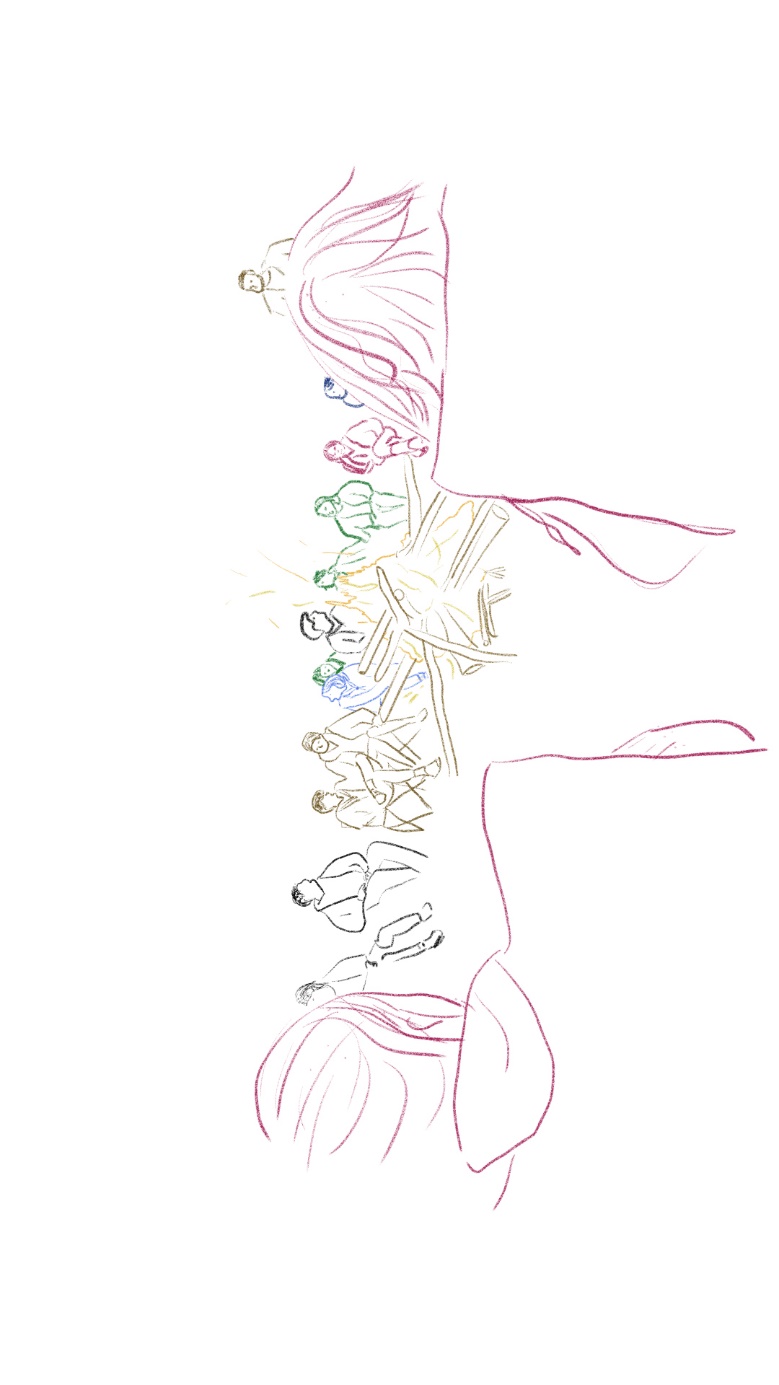 10 juli 2021 jinkamp, Mâcon. Leden zitten rond een kampvuur tijdens de totemceremonie. Foto en bewerking van foto door Emma Caals.In tegenstelling tot vele andere gemeenschappen is de totemnaam in de scoutscontextgeen taboe of geheim dat men dient af te schermen (Hugh-Jones 2006; Bloch 2006). Het opschrijven en uitspreken –  met andere woorden, het concreet maken – van een naam is net een essentiële stap in het lokaliseren van de persoon in de sociale ruimte (Layne 2006). Het is tevens mede door dergelijke acties dat totemdragers ook aangezet worden tot het reflecteren over hun totemna(a)m(en). 4.3.1 PerformativiteitHet uitspreken van de totemnaam is een erg belangrijk deel van de totemceremonie, die plaatsvindt na de totemopdracht. De noodzaak om een naam uit te spreken komt uitgebreid aan bod in de literatuur en wordt gelinkt met het construeren van de naamdrager als sociaal persoon (Layne 2006). Het is in die mate belangrijk, dat in scoutsgroep Mgr. Bermijn de totemnaam pas uitgesproken wordt na het voorlezen van de hele totemtekst. De lezer vervormt de zinnen waarin de totemnaam voorkomt. Als er bijvoorbeeld in de tekst staat “De spitssnuitdolfijn leert veel uit ervaring […]” dan verandert dat in: “Dit dier leert veel uit ervaring[…]”. In scoutsgroep Tereken daarentegen begint de leiding net met de vaste formule “[naam totemisant], wij dopen jou tot [totemnaam].” Het werkwoord ‘dopen’ is in deze context een performatief werkwoord, dat wil zeggen dat door het uitspreken van die zin een bepaalde actie plaatsvindt. Barbara Bodenhorn en Gabriele vom Bruck (2006, 11) merken op dat deze illocutieve taalhandeling pas onder bepaalde voorwaarden aanslaat. Een daarvan is de erkenning van de persoon die de naam geeft als legitieme naamgever. De ‘wij’ wijst hier tevens op het collectieve karakter van de naamgeving: het is de groep als geheel die de totem geeft. Aangezien de leden en leiding in de Jin uit verschillende scoutsgroepen komen, zijn zij verschillende rituelen gewend. Daarom had de jinleiding tijdens het geobserveerde kamp een soort ‘basisprotocol’ uitgewerkt dat iedereen zou volgen en daarna waren de leden vrij om daaraan extra elementen die typerend zijn voor hun eigen scoutsgroep toe te voegen. Toen ik Sieben na afloop van het kamp vroeg hoe hij tot dat basisprotocol gekomen was antwoordde hij: “Behalve die geverfde plakkaatjes is het eigenlijk gewoon het kristoffelritueel, ik vind dat oprecht een mooi ritueel. En met die plankjes hebben we geprobeerd om iets extra te doen om het groepsgevoel ook wat te vergroten.” Nadat Sieben het verloop van de ceremonie had doorgenomen, was het de beurt aan de eerste jinner. Elke jinner had vooraf kunnen kiezen wie van de andere leden zijn of haar totemtekst zou voorlezen. Na een tijdje was het aan Tsjoko, een bermino, die zijn totemtekst liet voorlezen door zijn mede-bermino Passie. Eens hij vooraan stond, stak Passie zijn trui en scoutshemd in zijn broek zoals dat gaat bij de totemceremonie in scoutsgroep Mgr. Bermijn. Dat zorgde voor wat gelach bij de andere leden. Tsjoko stak de onderkant van zijn hemd niet in de broek, maar knielde wel terwijl Passie de tekst las. Passie sloot af met de vaste bermino-formule: “Victor, voor ons ben jij een Zonnebloemgeel Levenslustig Winterkoninkje.” Terwijl Tsjoko al recht begon te staan moest Sieben Passie eraan herinneren dat hij nog moest vragen “Aanvaardt gij deze totem?” Passie herhaalde de woorden en Tsjoko antwoordde bevestigend.Vervolgens gaf Sieben een volgende aanwijzing: “en nu in de vier windrichtingen…” Tsjoko keek wat nerveus rond zich heen en keerde zich richting het oosten – ongeveer. “Zo dan?” en hij keek vragend naar Sieben. Die knikte bemoedigend en Tsjoko riep een beetje aarzelend “Zonnebloemgeel Levenslustig Winterkoninkje!” Onmiddellijk daarna echode de groep de laatste twee lettergrepen “inkje, inkje”. Hij draaide een kwartslag en herhaalde zijn totem opnieuw totdat hij in de vier windrichtingen geroepen had. Daarna brak het applaus los. Het stukje “aanvaardt gij deze totem” is niet in de ceremonie van iedere scoutsgroep aanwezig en dus vergaten nogal wat leden om dat toe te voegen aan de tekst. Het roepen in de vier windrichtingen is eveneens een onderdeel van het kristoffelritueel en dat bleek uit de onwennigheid waarmee sommige jinners dat deden. Er ontstond ook af en toe geroezemoes wanneer er een scoutsspecifieke handeling werd toegevoegd die niet door anderen herkend werd, bijvoorbeeld wanneer de jinners van Kristoffel na het roepen van hun totem in de vier windrichtingen nog “Danku Winnetoe” toevoegden. Toen de eerste kristoffeljinner dat deed hoorde ik “Die gekke Kristoffels, dat doen wij dus nooit!” uit het groepje vincies achter mij in de kring. Door het basisprotocol keer op keer uit te voeren versterkten de jinners de routine van het totemritueel en stellen ze zichzelf bloot aan deze externe sociale normen. Aan de andere kant voegen ze ook elementen toe en beslissen ze zelf in welke mate ze de sociale regels van hun eigen scoutsgroep nakomen. Zo zijn Passie en Tsjoko beiden bermino’s, maar droeg enkel Passie zijn perfect uniform en zijn hemd dichtgeknoopt in de broek. Tsjoko koos ervoor om te knielen, terwijl dat in het basisprotocol niet hoefde, maar dat wel een element is uit de berminoceremonie. Ze kiezen er bewust voor om zich aan een bepaalde traditie of discours te hechten, door die belichaamde handelingen uit te voeren tijdens de ceremonie. Dit optreden is tegelijkertijd een subjectivering door sociale normen en een technologie van het zelf. In deze context hebben de beschreven concrete handelingen zowel een praktische als symbolische waarde (Mahmood 2011, 122; Jacobsen 2015, 7). De scoutsspecifieke handelingen symboliseren en resulteren namelijk in de verbinding van het individu met een bepaalde scoutsgroep. Het uitroepen van de totemnaam in de vier windrichtingen en het na-echoën van de groep zorgt voor een sterk gevoel van verbinding tussen de totemisant als individu en de andere leden en leiding als groep. In het algemeen is de literatuur over naamgeving het erover eens dat een naam toekennen een performatieve handeling is die subjectiverende macht inhoudt en zich afspeelt binnen een breder veld van conventies (Humphrey 2006, 158). De subjectvorming vindt plaats doordat het individu aan de hand van zijn zojuist verworven totemnaam gevraagd wordt te erkennen en bevestigen dat hij zijn plaats binnen de scoutscontext aanvaardt. Tenslotte wijst het gelach van de leden in de kring – dat Passie met opzet – oogst op de verwevenheid tussen de speelse kampsfeer en de ernst en het respect die de leiding vraagt. Het gaat hier duidelijk over een culturele ervaring van spel of speelse ingesteldheid (Malaby 2009) die eigen is aan de liminoïde aard van het kamp en scouting in het algemeen (zie 4.1.2 Spel). Nadat alle jinners hun kleurentotem gekregen hadden werd er een totemcirkel georganiseerd, een concept dat voor mij tot op dat moment onbekend was. Iedereen – jinners, leiding, foeriers en ikzelf – stonden in een grote cirkel die op een willekeurige plaats opengebroken werd, daar vormde zich het begin van de ketting. Ikzelf stond recht tegenover dat startpunt. De persoon die aan de rechterkant stond van de onderbreking, draaide zich naar zijn rechter buurvrouw en groette die met de scoutsgroet terwijl hij zich voorstelde met zijn volledige totemnaam (kleuren-, voor- en dierentotem). De jinner tegenover hem antwoordde dan met haar eigen totemnaam. Vervolgens schoof hij door naar de volgende persoon en zo werd heel de cirkel afgegaan. Die erg performatieve handelingen symboliseerden het individu dat zijn of haar naam internaliseert en accepteert op dat specifieke moment. Het zegt uiteraard niets over de oprechtheid waarmee de totem wordt toegeëigend of de relatie tussen de totem en totemdrager in de toekomst. Op dat moment stond onze persoon gelijk aan onze totem. Onze identiteit was onze totem en andere namen of titels waren op dat moment niet van belang.Ondanks het feit dat de leiding en leden dit moment belangrijk vinden en het ernstig nemen, werd er in de cirkel veel gelachen en vaak een (woord)mopje gemaakt over een totem of over het wachten tijdens het doorschuifproces. De ludieke omgang met bepaalde aspecten van de totemisatie hoeft niet respectloos of een breekpunt te zijn tegenover de traditie of de rituele aard ervan.4.3.2 Materialiteit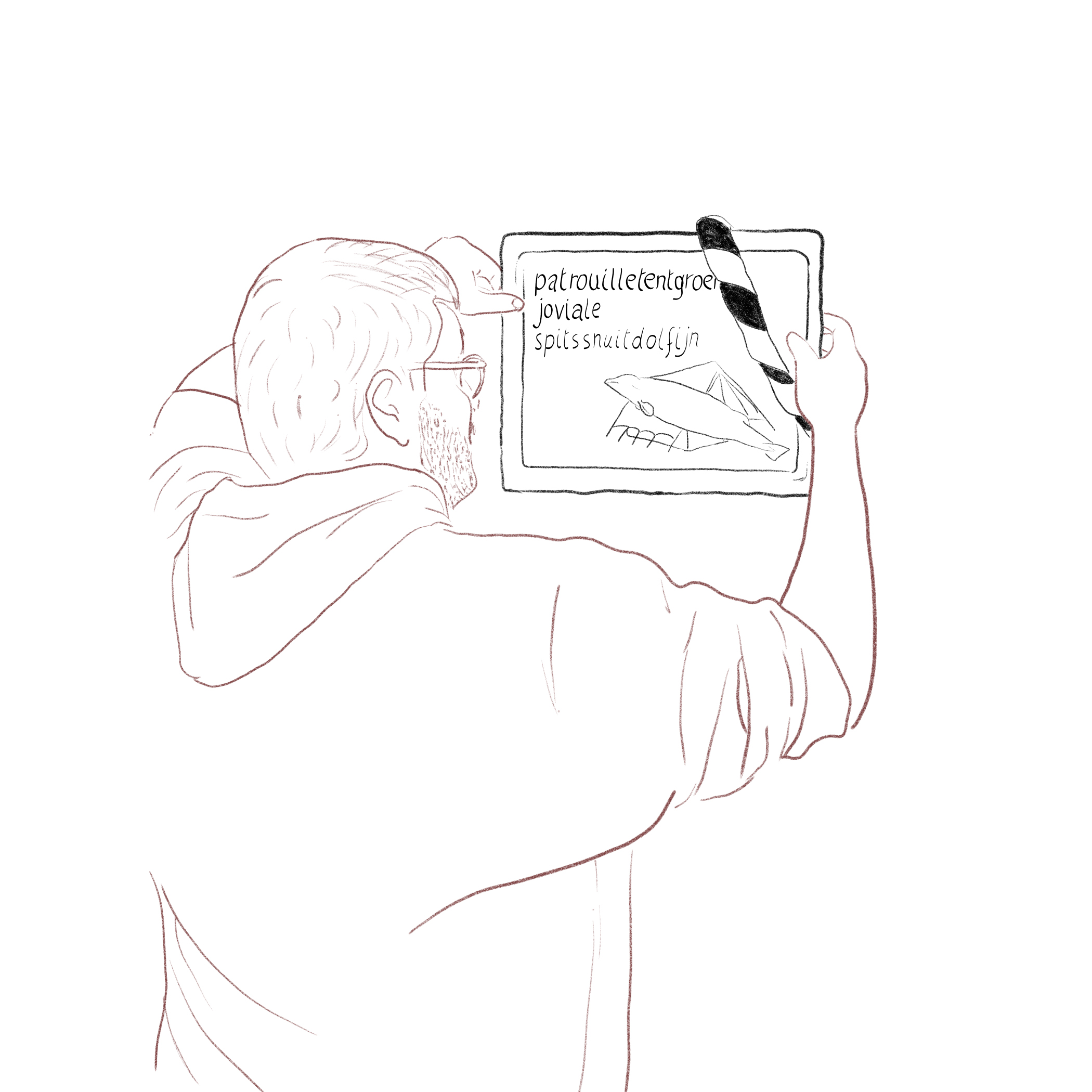 19 augustus 2021, Sint-Niklaas. Sieben hangt Bobbes totemplankje aan de muur in hun nieuw huis. Foto van Bobbe. Bewerking door Emma Caals.Bij een totemisatie hoort ook een totempapier (zie bijlage 1). Dat de leiding na de ceremonie de papieren in bewaring houdt tot na het kamp, toont aan dat die van groot belang zijn: leden mogen ze absoluut niet verliezen of vuilmaken. Bij menig oud-leiding zijn hun totemteksten ingekaderd of worden ze zorgvuldig bewaard in een herinneringendoos. Zoals Marino het formuleerde: “Een diploma gooi je toch ook niet in de vuilbak als je klaar bent met de middelbare school?” 
Na het jinkamp ging ik nog eens langs bij Sieben, Bobbe en Janne die samen wonen in een huis in Sint-Niklaas. Ze hadden elkaar leren kennen in de jingroep en daaruit was een vaste vriendengroep gegroeid. Bij het binnenkomen valt onmiddellijk de gang richting de keuken op: langs de ene kant alleen maar glas van de grond tot aan het plafond, uitkijkend op een bescheiden terras, aan de andere kant is de muur helemaal wit met drie houten snijplankjes aan de muur. De plankjes hangen op ooghoogte zodat ze erg opvallen wanneer iemand door de gang wandelt. Op de plankjes staan dieren afgebeeld: twee keer een spitssnuitdolfijn en een keer een seriema. Aan ieder exemplaar hangt een scoutsdas en aan eentje zelfs twee. Elke huisgenoot heeft een plankje met haar of zijn totem op afgebeeld. Die zijn gemaakt door Sieben, hij vertelde daarover: “Een plank met daarin uw totem gegraveerd is nog helemaal iets anders dan die op uw hemd schrijven, want uw hemd heb je steeds aan in een scoutssituatie. Mensen weten wat een totem is en hebben daar wel een beetje basiskennis over, maar door die op de muur te hangen wordt die ook gezien door mensen van buitenaf, van buiten de scouts. En die kunnen dan geïnteresseerd zijn of misschien kan het hen niets schelen. […] Voor mij is het belangrijkste aspect het reflectieve ‘Ah zo denken mensen dus over mij!’ en wat vinden anderen buiten de scouts van die totem? Vinden die ook dat die past? Als anderen die totem ook passend vinden, ja dan is het echt een goede totem natuurlijk. […] Uiteindelijk is het ook als een reminder voor mijzelf. Ik kan echt vaak zo gewoon reflecteren van ‘oké ik heb nu zo en zo gehandeld, past dat bij wie ik ben, past dat bij mijn totemtekst?’ En dan is het goed om zo vaak met uw totem geconfronteerd te worden, doordat die gewoon daar in de hal hangt.”
De plaats waar deze gematerialiseerde vormen van totems worden bewaard kan men volgens Sasha Newell (2014) beschouwen als extensie van het geheugen, die gebruikt wordt om ‘te denken buiten het eigen hoofd’. Door deze specifieke relatie tot herinneringen, zijn objecten volgens hem niet symbolisch, maar net semiotisch: het zijn tekens die een bepaald affect meedelen aan de bezitter (Newell 2014, 199). Een materialisering van de totemnaam brengt natuurlijk niet enkel herinneringen terug over de ceremonie. De totemnaam wordt intrinsiek verbonden met vriendschappen, tijdelijke interacties en momenten tijdens verschillende kampen en dus niet louter de totemdag. Dat maakt de totemnaam op zich tot een connotatief geladen entiteit.De reflectie die Sieben hier beschrijft illustreert in welke mate totemisatie en subjectiviteit gelinkt zijn via door de technologie van het zelf  in de vorm van introspectie (Foucault 1984, 27, 352). Brecht, de Kriko-leider en Edith, een leidster van scoutsgroep Mgr. Bermijn, lieten hun totemdier zelfs tatoeëren op hun biceps. Dat is een relatief vergaand voorbeeld – maar absoluut niet uitzonderlijk – van de materialisering van het internaliseringsproces van de totemnaam. Desalniettemin voltrekt deze internalisering zich tot op zekere hoogte bij iedere scout die haar of zijn totemnaam accepteert. Edith vertelde dat ze al een lange tijd een tatoeage wilde, maar ze wou er zeker van zijn dat ze die tatoeage niet beu zou geraken. “Ik moet heel mijn leven achter die tattoo blijven staan. En hoe kan ik mijn totem ooit beu geraken? Dat is wie ik ben. Voor sommigen is dat misschien maar een stom vlindertje, maar ik zie die vlinder niet als ik naar mijn arm kijk, ik zie mijn totem en alles wat daaraan verbonden is.” Wanneer ik Brecht vroeg waarom hij een ekster had laten tatoeëren zei hij dat hij een tatoeage met een betekenis wilde en omdat hij erg trots is op zijn totem. “Dat is echt wie ik ben en dat voelt als een compliment, ik word ook vrolijk elke keer als ik een ekster zie.” Dat is iets wat Edith ook aanhaalde: “Dicht bij mijn huis in de d’Olmenwegel zitten in de zomer superveel vlinders en ik word echt gelukkig als ik die daar allemaal zie rondfladderen.” Caroline Humphrey  (2006, 158) spreekt in de Mongoolse naamgevingscontext over triangulatie “that is, the complex field of interactive practices between those who confer and use a name, the person named, and the connotations of the name itself.” Ze stelt dat de Mongoolse manier van naamgeving – dat wil zeggen, unieke namen geven, verwijzend naar alledaagse zaken – op verschillende manieren sociaal is. Ze nuanceert de persoon-naam relatie door te zeggen dat die relatie door deze praktijk van naamgeving gelinkt wordt met het bredere universum van socialiteit: er ontstaan relaties tussen mensen, dieren, planten, landschapskenmerken, tijd en astronomie, enzovoorts (Humphrey 2006, 160). De totemnamen van Edith (Dartele Vlinder) en Brecht (Explicerende Ekster) verbinden hen met de diersoort en ze herkennen die socialisatie wanneer ze met zulke dieren in contact komen. Dit doet sterk denken aan totemisme zoals besproken in inleiding (1.1): een relatie tussen dieren en mensen. Dat gebeurt niet altijd met dezelfde diepgang, Heloïse bijvoorbeeld vond dat haar dierentotem nooit bij haar heeft gepast. Identiteit is steeds dynamisch en processueel en wat op dit moment belangrijk en essentieel voor iemands identiteit is, zal dat niet noodzakelijk zijn in de toekomst. Fysieke geheugensteuntjes als deze zullen in ieder geval een belangrijke rol spelen in het reflecteren over het zelf, waardoor subjectvorming plaatsvindt. 4.3.3 ReflectieWanneer de ceremonie voltooid is en iedereen zijn totem gekregen heeft, vermengen de totemisanten zich onder de andere leden en wordt de sfeer opnieuw ongedwongen en erg gemoedelijk. Dit gebeurde zowel op het tereken- als berminokamp. De getotemiseerden kregen veel felicitaties en de leden maakten vergelijkingen met mensen die dezelfde totem gekregen hadden. Ze wilden ook graag op de gsm van de leiding een foto van hun totemdier zien en als die fysiek indrukwekkend was, groeide hun trots zienderogen. Robin, een van de totemisanten van Tereken, maakte al plannen om zijn totem op zijn hemd te laten schrijven door zijn moeder “want die heeft een veel mooier geschrift dan ik.” En Ketchup bij de bermino’s zei na afloop lachend: “Amai ik ben een poedel… Nooit gedacht! Maar de tekst past wel goed bij mij.” Waarop Lili dat laatste enthousiast bevestigde. De totemisanten en de andere leden bespraken samen de totemopdrachten en de gegeven totems: wie had een makkelijke opdracht, wie een moeilijke of wie kreeg een ‘mooie of een ‘slechte’ totem. Dit is een moment van reflectie dat veroorzaakt wordt door het uitspreken van de totemnaam en de totemtekst. Het perspectief van het individu op haar of zijn nieuwe naam wordt voor het eerst gevraagd en besproken: “En, ben je tevreden? Vind je dat hij goed past bij jou?” Door de totemnaam te aanvaarden en zichzelf te herkennen in de tekst, bekrachtigen de totemisanten het principe van totemisatie en de autoriteit die de groep heeft in het uitkiezen van een totemnaam. Ze worden deel van het totemisatiediscours en reproduceren de normatieve aspecten die daarbij horen, zoals je best doen voor de opdracht en belang hechten aan je totemnaam. Het is door die externe normen te respecteren en de technologieën van het zelf – het internaliseren van en reflecteren op de totemnaam – dat het scoutssubject wordt gevormd. Deze reflectie is tevens niet beperkt tot het moment na de ceremonie, maar treedt ook nog lang daarna op – zoals duidelijk werd uit de fragmenten van Marino en van Siebens plankjes. De verhouding van het zelf tegenover de totemnaam is bovendien dynamisch en kan veranderen doorheen de tijd. Dat resulteert in een subjectvorm die erg tijdsgebonden en contigent is, afhankelijk van bepaalde omstandigheden in tijd en ruimte. Zoals Saba Mahmood stelt: specifieke subjectvorming mondt uit in een specifiek subject (Mahmood 2011). 5. TraditieHet doel van dit vijfde  hoofdstuk is om aan te tonen dat totemisatie in haar hoedanigheid van traditie ook een specifiek subjectiveringsproces in de hand werkt. Dit doe ik door in te zoomen op de verschillende aspecten van deze discursieve traditie en te illustreren hoe die aspecten subjectiverend werken. Hoewel totemisatie op het eerste gezicht eenvoudig te conceptualiseren is als uitgevonden traditie, is dit theoretische perspectief niet erg geschikt voor de totemcontext (5.1). Daarom verkies ik te werken met het conceptueel kader rond discursieve traditie van Talal Asad (5.2). 5.1 Uitgevonden traditieDe academische literatuur rond uitgevonden traditie (Eng. invented tradition) is erg veelzijdig en door een gebrek aan consensus over de definitie van dit fenomeen bestaat er behoorlijk wat verwarring over (Plant 2008, 177). Byron King Plant (2008) onderscheidt twee grote clusters van theorieën rond de uitvinding van traditie: enerzijds de theorie rond Hobsbawns idee van uitgevonden traditie, aan de andere kant de constructivistische conceptualisering van traditie door Richard Handler en Jocelyn Linnekin (1894; 1991) . Hobsbawn (1983, 1) definieert uitgevonden tradities als “set[s] of practices, normally governed by overtly or tacitly accepted rules and of a ritual or symbolic nature, which seek to inculcate certain values and norms of behavior by reputation, which automatically implies continuity with the past.” Hij contrasteert deze uitgevonden traditie met ‘gebruiken’ (Eng. customs), authentieke praktijken van zogenaamde ‘traditionele’ samenlevingen die tevens ook kunnen innoveren, maar nog steeds verenigbaar moeten blijven met de precedenten. Handler en Linnekin beschouwen traditie als een proces dat constant gereproduceerd wordt, waarbij ze het concept van zijn historische lading ontdoen. Deze constructivistische aanpak verwerpt de traditioneel/niet-traditioneel dichotomie en daardoor daalt het belang van authenticiteit aanzienlijk (Plant 2008, 179). De geschiedenis van totemisatie binnen scouting besprak ik al eerder in het onderdeel over de oorsprong van totemisatie (2.1). Uit die korte historische uiteenzetting is af te leiden dat totemisatie in scouting volgens Hobsbawn (1983) beschouwd zou worden als uitgevonden traditie, maar zijn conceptualisering is weinig productief in deze scoutscontext. Dat komt door de sterke distinctie die hij maakt tussen authentieke gebruiken en uitgevonden traditie: wat volgens hem artificieel is, beschouwen leiding en leden als origineel en authentiek. Dit onderscheid is onbestaand bij de constructivistische theorie, maar in dat theoretisch kader worden praktijken – waarvan men beweert dat ze een oude of culturele oorsprong hebben – beschouwd als louter symbolische connecties met historische antecedenten (Plant 2008, 179). Het authenticiteitsdebat is binnen het constructivistisch kader dus onbestaande, terwijl er in de scoutsgroepen weldegelijk sprake is van discussie over de originaliteit en authenticiteit van bepaalde aspecten. Dit zorgt ervoor dat ook het constructivistisch perspectief niet passend is voor deze context. Dat betekent echter niet dat er geen elementen terug te vinden zijn die wijzen op de ‘uitgevondenheid’ van de totemtraditie. Toen ik Marino vertelde wat het onderwerp van mijn masterproef zou worden reageerde hij erg enthousiast. Hij vertelde dat op het moment dat hij giverleiding was er geen totemritueel bestond in Mgr. Bermijn en hij had zelf geen totem. “Was het er nooit geweest? Was het verdwenen? Geen idee!” Hij hoorde van anderen uit het district dat zij wel totems hadden “dan heb je wel het gevoel dat je iets mist als scout” en bijgevolg besliste hij om totemisatie ook in Mgr. Bermijn in te voeren. Hij beschrijft dat proces als volgt: “Het was redelijk basic en intuïtief, er was een grote uitvindfactor bij betrokken. Ik had gewoon wel wat interesse en heb dan wat VVKSM boekjes besteld en voilà. Natuurlijk had ik het eerst voorgesteld aan mijn medeleiding en die vonden het wel een goed idee.” De motivatie voor Marino om totemisatie (opnieuw) binnen te brengen in onze scoutsgroep was vooral verbonden met het gevoel gemis. Die veronderstelde nood aan een traditie en de vermeende heropleving van de praktijk zijn volgens Hobsbawn (1983) elementen van een uitgevonden traditie. Hoewel er dus duidelijk elementen van uitvinding van traditie terug te vinden zijn in de totemtraditie, zal ik in dit onderdeel gebruik maken van Saba Mahmoods en Talal Asads conceptualisering rond traditie. 5.2 Totemisatie en discursieve traditie Asad definieert traditie als volgt: A tradition consists essentially of discourses that seek to instruct practitioners regarding the correct form and purpose of a given practice that, precisely because it is established, has a history. These discourses relate conceptually to a past (when the practice was instituted, and from which the knowledge of its point and proper performance has been transmitted) and a future (how the point of that practice can best be secured in the short or long term, or why it should be modified or abandoned), through a present (how it is linked to other practices, institutions, and social conditions). (originele nadruk, Asad 2009, 20)Hij stelt dat een traditie bestaat uit discoursen over de correcte vorm en bedoeling van een bepaalde praktijk en die discoursen worden conceptueel verbonden met een verleden (5.2.1) en een toekomst (5.2.2) via het heden (5.2.3), waar de discursieve arena het meest tot uiting komt in de concrete discussies die leiding heeft rond bepaalde handelingen. Naast deze temporele dimensie is de kwestie van welke stemmen het meeste gezag dragen in deze discursieve arena een belangrijk facet (5.2.4). Tenslotte bespreek ik de relevantie van continuïteit bij een levende traditie (5.2.5).Omwille van verschillende redenen is Asads en Mahmoods conceptualisering van traditie uiterst geschikt om toe te passen op de totemcontext. Ten eerste is mijn doel na te gaan op welke manieren traditie en subjectivering verbonden zijn en Saba Mahmood biedt hiervoor een bruikbare basis aangezien zijn reeds succesvolle pogingen ondernomen heeft om deze twee kaders in verband te brengen met elkaar. Daarnaast is er net als de geschriften in de Islam die de basis vormen, eveneens een dergelijke kern bij de totemtraditie, namelijk het aspect van de naamgeving, de opdracht en de ceremonie. De perspectieven op de wijze van uitvoering van die kernaspecten zijn erg uiteenlopend, maar lokaliseren zich wel onder de gemeenschappelijke noemer ‘totemisatie’. Het doel in dit subhoofdstuk is om aan de hand van concrete incidenten na te gaan hoe de sociale normen en subjectivering materialiseren in de praktische context van de totemtraditie. Uiteindelijk is het ook de traditie waaraan het subject onderworpen (Eng. subjected) is. Daarnaast is het eigen aan een levende traditie dat er discussies en meningsverschillen ontstaan over de inhoud, maar ook over waar de grenzen van die traditie zich precies bevinden (Asad 2015, 168-169). Lambek stelt over Alisdair MacIntyre dat hij tradities ook beschrijft als discussies en dat levendige tradities continuïteiten van conflict belichamen (Lambek 2010a, 24). Het zijn precies die conflicten en continuïteiten die in dit deel aan bod komen.5.2.1 Het verleden
Bobbe vertelde me over zijn eigen totemceremonie in Tereken, toen hij getotemiseerd werd als jonggiver. “Voor mij was dat een heel mooi moment, iedereen die al een totem had mocht zich dan zo voorstellen. Wij moesten knielen, één hand op het hart houden, ons ander hand in scoutsgroet terwijl er werd voorgelezen. Achteraf werd er dan geapplaudisseerd. […] Dit jaar was het roepen van de totemnaam in de vier windrichtingen terwijl de anderen na-fluisteren, ook een onderdeel van het ritueel. Dat is eigenlijk iets wat ik heb opgepikt in de jin als lid en twee jaar geleden – toen ik jonggiverleider was – heb ingevoerd. Ik vind dat een mooi moment en nadien zijn ze dat blijven doen. En dat is wel tof! Ik hoop wel dat dat blijft want dat is zo symbolisch. Dat is dan misschien stom als je denkt ‘ja wij zijn iets aan het aanpassen aan de traditie.’ Ik had dat toen voorgesteld aan mijn medeleiding, want we waren alle drie nog wel wat aan het zoeken van ‘hoe gaan we dat doen?’ Ze vonden dat ook wel een leuk idee. Wij hebben dat toen ook wel met citroensap en zout gedaan, zoals dat bij ons was en zelfs vóór ons, terwijl eigenlijk niemand van ons wist wat de functie daarvan is. Dat is ook gewoon wel grappig.[…] Het blijft ook scouts hé.” In bovenstaand vignet komen er verschillende belangrijke uitingen rond traditie naar voren. Ten eerste is het duidelijk dat Bobbes eigen ervaringen als lid en als jinner bepalende factoren zijn voor zijn huidige houding rond totemisatie. Die houding is dan op haar beurt bepalend geweest voor het verloop van de totemisaties die hij organiseerde als leiding. Dit illustreert het discursieve verband van de totemisatie met het verleden: de eigen ervaringen doen dienst als ideaal en als ‘knowledge of [the practices’] proper performance’ (Asad 2009, 20). Daarnaast paste hij rituele handelingen van de ceremonie aan, maar stelde hij tegelijkertijd vast dat het respecteren van een bepaalde continuïteit weldegelijk belangrijk is voor de traditie wanneer hij zegt, “Dat is dan misschien stom als je denkt ‘ja wij zijn iets aan het aanpassen aan de traditie.’” Bobbe en zijn medeleiding behielden ook het onderdeeltje waarbij de totemisant zout en citroensap op de tong krijgt. Dat deden ze niet omdat het een belangrijke functie had – want ze wisten niet precies waarom dat gedaan werd, maar wel omdat het een connectie was met hun eigen totemisaties zoveel jaren geleden. Het zout-citroensapmoment is in deze context een belichaamde handeling waarin de continuïteit van de traditie erkend en gereproduceerd wordt. Deze belichaamde handelingen helpen het subject bij het verwerven van vaardigheden en gevoeligheden die eigen zijn aan de traditie (Asad 2015, 166). Met andere woorden, het al dan niet uitvoeren van de ceremoniële handelingen werkt subjectivering in de hand. Bovendien is het duidelijk dat de verandering die Bobbe doorvoerde in de ceremonie geen breekpunt hoeft te zijn, zoals Asad stelt: “in principle tradition can accommodate rupture, recuperation, reorientation, and splitting—as well as continuity” (Asad 2015, 169). Dit fragment illustreert dat breuken en continuïteiten niet altijd zo makkelijk te scheiden zijn van elkaar als Asad (2015) laat uitschijnen. Het lijkt erop dat ze net vaak hand in hand gaan. Verder alludeert Bobbe hier ook terloops op de reeds eerder genoemde speelsheid door het zout-citroensap moment te omschrijven als grappig. Hij ervaart de combinatie van het serieus nemen van de traditie en deze speelsheid niet als tegenstrijdig, maar net eigen aan scouting. Tenslotte illustreert Bobbe hier ook de wederzijdse beïnvloeding van de verschillende scoutsgroepen in ons district. Het is redelijk uniek dat scoutsgroepen zo systematisch diepgaande contacten hebben in een districtsjin en door die contacten worden tradities en werkingen beïnvloed door elkaar. Tijdens het jinjaar, maar ook daarna aangezien leiding van scoutsgroep Y zal foerieren bij scoutsgroep X samen met leiding van groep Z. De discoursen van de verschillende scoutsgroepen raken op die manier met elkaar verstrengeld. 5.2.2 De toekomstEen uitgebreid debat rond totemisatie ontstond tijdens de totemdag op het jinkamp. Een onderdeeltje van de totemopdracht bestond uit een vorming rond totemisatie gegeven door Sieben, een van de twee jinleiders. Het idee achter de vorming was dat het goed zou zijn om de jinners bewust te maken van wat totemisatie precies is, aangezien zij het jaar nadien zelf in leiding zouden gaan en logischerwijze ook zelf totems zouden moeten geven. Voor Sieben was het erg belangrijk om veel moeite te doen voor de totemisatie: “Ik wil daar echt veel tijd in steken, in de hoop dat mijn jinners dat ook zullen doen, want dat is een vicieuze cirkel he: als je als jinner er niet veel moeite in steekt dan hecht je er als leiding minder belang aan en zo gaat dat voort. Ik probeer de traditie wat in stand te houden.” Hier komt duidelijk het toekomstelement naar voren. Sieben was bewust bezig met ‘how the point of the practice can best be secured in the short or long term, or why it should be modified or abandoned’ (Asad 2009, 20). Dat discussie en de bijhorende reflectie deel van Siebens plan was, bleek al snel uit de richting waarin hij het gesprek leidde. “De Kristoffels doden op totemdag een levende kip. We kunnen ons de vraag stellen ‘waarom doen we dat op die manier?’ Ik zeg niet dat we er per se mee moeten stoppen, maar het kan misschien een moment zijn om te reflecteren over vleesconsumptie in onze maatschappij. Ik zeg maar iets. […] We kunnen ons afvragen, is dat een schadelijke traditie? […] Het is niet omdat iets een traditie is, dat we er niet kritisch naar kunnen kijken.” Door woorden in de mond te nemen als ‘schadelijke traditie’ nodigde Sieben de jinners uit om een mening te vormen over bepaalde ethische aspecten van de totemisatie en zich op die manier te lokaliseren binnen het veld van algemeen aanvaard moreel gedrag. Dat laatste is volgens Diane Skinner (2013) een voorwaarde voor subjectvorming. Uit deze gesprekken was duidelijk af te leiden dat sommige – zeker niet alle – leden inderdaad een kritische blik ontwikkelden op hun eigen totemisatieproces: een van de tarsi’s zei, “Als ik dat zo hoor bij anderen, vind ik eigenlijk wel dat de andere leden bij ons te weinig inspraak hebben.” Een vincie lachte dan weer: “Als je er zo over nadenkt is dat echt raar he wat wij doen, precies een sekte of zo…” Een jongen uit scoutsgroep Kriko zei wat later over een specifiek aspect van zijn totemisatieritueel: “Sommige dingen mogen wel veranderen, dat is niet meer van deze tijd.” 5.2.3 Het hedenDe jinners moesten in de namiddag zelf een kleurentotem en totemtekst verzinnen voor hun collega-jinners en een dag later werd de totemceremonie gehouden. Aangezien ze net daarvoor uitvoerig gereflecteerd hadden over wat totemiseren betekende voor hen, stonden velen van hen bewuster in het proces van de totemkeuze en de ceremonie. De belichaamde handelingen – zoals het voorlezen van de totemtekst of het naar voren komen – die ze dan meer doordacht uitvoerden, zorgden op die manier ook voor een sterke zelfsubjectivering. Zowel de traditie als de ethische zelfsubjectivering komen tot uiting in de praktijk van het heden. Deze processen van reproductie, innovatie en subjectvorming zijn niet alleen onderhevig aan het verleden maar ook aan de praktische omstandigheden van de situatie in het ‘nu’. Een levende traditie is namelijk een historisch uitgestrekte, sociaal belichaamde discussie, die deels gaat over uit welke soorten ‘goed’ de traditie bestaat (MacIntyre 1981, 222). Onderstaand fragment illustreert het discursieve aspect van totemisatie aan de hand van een discussie over wat ‘good practice’ in de ceremoniecontext precies inhoudt. 
Tijdens de totemdag besprak de leiding hoe de ceremonie er ’s avonds zou uitzien. Tibo, Soep, Sofie en Janne stonden in een cirkel op een stukje grond waar nog enkele grassprietjes te zien waren in de zee van modder. Janne stelde voor om de totemisanten tijdens de ceremonie de totemnaam in vier windrichtingen te laten roepen en dat de leden die totem dan zou kunnen na-fluisteren. “Ik heb dat gezien toen ik ben gaan foerieren bij de Jin en dat was eigenlijk wel een mooi moment.” Soep antwoordde: “Daar heb ik niets op tegen, voor mij is dat goed.” Tibo reageerde onmiddellijk: “Nee, Tommy is daar ooit eens mee begonnen toen hij leiding was, maar dat is eigenlijk niet typisch Bermijn.” Janne zei dan dat dat toch een fijn moment kan zijn, maar Tibo antwoordde: “Dat hoeft toch niet per se zo speciaal te zijn of zo.” Janne legde zich erbij neer, zij was tenslotte als foerier op het kamp en niet in haar hoedanigheid van groepsleidster. Daarna ging de discussie verder en Sofie vroeg: “laten we ze knielen? En wat met hun handen?” “Ja knielen en scoutsgroet, toch?”, voegde Soep toe.Binnen die leidingsploeg is er – zo blijkt – discussie over welke handelingen precies moeten uitgevoerd worden. Dat er een ceremonie moet zijn, daarover is iedereen het eens, maar over de specifieke handelingen ontstaat een debat. De authenticiteit van het roepen in de vier windrichtingen wordt in vraag gesteld door Tibo en bijgevolg ontstaat er discussie rond de grenzen van de traditie: welke elementen maken er deel vanuit, welke beschouwen we als extern (Asad 2015, 168-169). Voor Tibo zouden die handelingen een breuk betekenen met de totemtraditie in scoutsgroep Mgr. Bermijn. Zijn perceptie van wat essentieel is aan de traditie verschilt van Jannes perspectief. Daarnaast blijkt uit wat Sofie zei dat handelingen tijdens het ritueel helemaal niet zo vast liggen als de leiding de leden wil doen geloven: de ‘voorstelling’ moet voorbereid worden achter de schermen (Goffman 2018). Het is door zulke zaken te bespreken dat perspectieven expliciet worden gemaakt en bestudeerd kunnen worden. Zoals reeds aangehaald in de inleiding, is de eerste taak van een antropoloog om de redeneringen en debatten die aan de basis liggen van traditionele praktijken te bestuderen (Asad 2009, 23). Het is tenslotte door het voeren van dergelijke debatten dat leiding en leden reflecteren op de traditie en hun positie in de discursieve arena waaruit die traditie bestaat. Het is precies deze specifieke reflectie en positionering van het zelf – geankerd in het heden en het verleden en gericht naar de toekomst – die ervoor zorgen dat een specifiek subject gevormd wordt (Mahmood 2011, 28).   5.2.4 AutoriteitNet zoals bij naamgeving speelt autoriteit bij traditie een belangrijke rol. Asad gebruikt de term orthodoxie om aan te duiden dat sommige stemmen meer autoriteit dragen dan anderen in de discursieve arena van de Islam (Asad 2009, 22; Mahmood 2011, 93). Orthodoxie staat in deze context voor een specifieke machtsrelatie tot de waarheid: de macht om correcte praktijken te reguleren, te handhaven, op te eisen, aan te passen en om incorrecte praktijken te veroordelen, uit te sluiten, te ondermijnen of te vervangen, dat is het domein van de orthodoxie (Asad 2009, 22). Hoewel scouting geen religieuze context – meer – is, is er zeker sprake van het fenomeen dat Asad beschrijft. De totempraktijk vraagt om een genuanceerdere benadering: het is geen hiërarchische structuur, maar een netwerk van verschillende actoren wiens autoriteit afhankelijk is van de situatie – zoals blijkt uit Jannes positie in het vignet hierboven. Als groepsleiding heeft ze veel autoriteit, maar in haar hoedanigheid van foerier is dat een ander verhaal.Scouts en Gidsen Vlaanderen is de koepelorganisatie van onze scoutsgroepen en heeft een grote impact op het discours rond scouting, maar ook rond totemisatie. Vermits ze vooral op macroniveau actief zijn, zijn ze afhankelijk van mensen die hun vormingen volgen, maar ze bereiken vooral veel mensen door het laten doorsijpelen van informatie via de organisatiestructuur. Dat betekent dat beslissingen rond het discours van het hoogste niveau – het Verbond – via de gouwen en districten tot bij de groepsleiding komt, die de informatie op hun beurt doorspelen aan de leiding. Andere manieren om leden, leiding en ouders direct te bereiken is via sociale media, website of maandelijkse tijdschriften. Individuele leiding en leden worden dus op verschillende manieren blootgesteld aan het discours van Scouts en Gidsen Vlaanderen over totemisatie. De grootste verandering in hun totemdiscours sinds enkele jaren is het feit dat hele sfeer rond totemisatie positiever moet. Dat is merkbaar in de aanpassingen in de totemteksten, want er zijn steeds minder negatieve eigenschappen en beschrijvingen terug te vinden.Tijdens de totemdag bladerde Yacine door een van de totemboeken, een verouderd exemplaar dat aan het oubollige lettertype en versleten pagina’s te zien al een tijdje in gebruik was. Luidop merkte ze op dat de totemteksten in het oude boek veel meer negatieve eigenschappen bevatten dan de totemteksten in de app of de recentere totemmap. Ze vergeleek de totemtekst van enkele dieren in het totemboek en in de totemmap en de totemapp. De recentere teksten in de app bleken positiever geformuleerd te zijn dan de oudere versies in het boek, hoewel het om dezelfde totemdieren ging. Dat is dus geen toeval. Scouts en Gidsen Vlaanderen streeft er actief naar om de totemisatie te herconceptualiseren als een viering van het individu, eerder dan een initiatierite. Op de website van de koepelorganisatie staat geschreven: Op je totem mag je echt fier zijn als scouts en gids. Het werkt groepsbevorderend. Je werkt samen om iedereen apart in de bloemetjes te zetten. […] Je draagt die totem je hele scoutscarrière mee. Zo voel je je altijd een echte scout. Een totemisatie is een moment van engagement, erkenning en waardering. Je zet talenten van leden en leiding in de kijker. Tijdens totemisaties is er ruimte voor bezinning. Scouts krijgen tijd om over zichzelf en hun engagement in de groep na te denken. Een totemisatie-opdracht is een kans om je eigen sterktes en zwaktes te ontdekken. 	
 				(nadruk toegevoegd, website Scouts en Gidsen Vlaanderen) In dit fragment zijn verschillende elementen aanwezig die reeds aan bod zijn gekomen. Ten eerste neemt de positiviteit rond het individu een prominente plaats in en dat is niet alleen het geval bij totemisatie. In de bredere Europese maatschappij is er al lang een verschuiving richting individualisme aan de gang, iets wat ik al besproken heb in het kader van gelijknamigheid (4.1.3). Daarnaast legt Scouts en Gidsen Vlaanderen een verband tussen een totem hebben en “een echte scout” zijn. Hier komt het subjectiveringsideaal expliciet naar boven: een totem hebben maakt van jou een echte scout. Tenslotte is ook de reeds veel besproken (zelf)reflectie een belangrijk element voor de koepelorganisatie. Scouts en Gidsen Vlaanderen is dan wel een belangrijke speler, maar in de communicatie naar (groeps)leiding en leden verzwakt de boodschap en uiteindelijk is het de leiding die beslist hoe de totemisatie verloopt tijdens het kamp. Zij hebben een enorme impact op de beeldvorming van totemisatie bij de leden, want het is op die manier dat kennis overgedragen wordt aan de volgende generatie. 5.2.5 Continuïteit
Toen ik Marino vroeg wat volgens hem de reden was dat we nog steeds totemiseerden zei hij: “Waarom blijven we dat nog steeds doen…? Het is erg zinvol. Volgens mij verbetert het de groepssfeer net door de kwaliteiten van iemand in de verf te zetten, te zeggen jij verdient dit, door op een goede manier die totemisatie te organiseren […] Ik geloof dat de stijl van de totemisatie ongeveer dezelfde is als toen. De leiding bepaalt de sfeer van zo’n moment en de exacte vorm daarvan ligt niet echt vast.”Dit fragment uit het interview met Marino raakt nogmaals aan een belangrijk element in de laatste zin: de ‘sfeer’ die hij hier noemt is het aspect van de traditie dat steeds gereproduceerd wordt sinds het ontstaan. Terwijl de vorm, de specifieke handelingen kunnen veranderen, blijft de kern steeds hetzelfde: er wordt een nieuwe naam gegeven aan een individu. Het verleden vormt “de basis waardoor de subjectivering en de zelfkennis van de aanhangers van een traditie worden gevormd” (eigen vertaling, Mahmood 2011, 116). De totemisatie als discursieve praktijk verbindt de ‘beoefenaars’ doorheen het verleden, het heden en de toekomst door het leren en aanleren van praktische en belichaamde vormen van kennis en soorten ‘goed’ die essentieel worden geacht in de traditie (Asad 1986, 14). Mijn gesprek met Marino maakte duidelijk dat de gedeelde praktijk van totemisatie inderdaad een band schept: voor hem is wat wij nu doen op totemdag niet anders is dan wat hij meer dan dertig jaar geleden tijdens het zomerkamp van de givers voor de eerste keer uitprobeerde. Het was dan ook door op zo te reflecteren over wat een ‘juiste’ manier van totemiseren is, dat wij onszelf gewaar werden als subjecten van dezelfde scoutstraditie. Een centraal aspect van totemisatie dat overigens niet in te passen is in het theoretisch kader van discursieve traditie is dat van de snelle opvolging. Met ‘snelle opvolging’ bedoel ik dat de actieve personen in de scoutsgemeenschap – leiding en leden – niet erg lang in die actieve positie blijven. Een scoutsleid(st)er is vaak niet ouder dan drieëntwintig en de eerste totem krijg je ten vroegste als twaalfjarige. Dat betekent dat iemand in het meest ideale geval elf jaar actief bezig is met totemisatie in haar of zijn scoutsgroep. Daarmee bedoel ik dat je in die periode in een positie zit om de totemtraditie expliciet te beïnvloeden of aan te passen. Als oud-leiding is dat uiteraard niet onmogelijk, maar wel een pak moeilijker. Men zou kunnen zeggen dat die oud-leiding eerder een passieve rol opneemt in de scoutinggemeenschap. Deze enorm regelmatige vernieuwing in de totemtraditie staat in contrast met de discursieve traditie van Islam waarbij iemand voor het leven een actief lid is van de geloofsgemeenschap. Deze snelle opvolging zorgt ervoor dat er op relatief korte tijd veranderingen kunnen doorgevoerd worden. Zoals ik hierboven reeds aanhaalde, bracht Bobbe drie jaar geleden het roepen-in-de-vier-windrichtingenelement binnen in zijn scoutsgroep Tereken. De eerstejaars jonggivers op dat kamp in 2019 waren deze zomer derdejaars – de oudsten. Dat betekent dat zij geen andere totemisatieceremonie kennen dan met het roepen-in-de-vier-windrichtingenelement. Over vier jaar zijn zij leiding en bepalen zijn de totemceremonies. Voor hen zal de ‘authentieke’ ceremonie zo zijn als Bobbe die introduceerde tijdens het zomerkamp van 2019.  6. ConclusieIn deze masterproef heb ik trachten aan te tonen dat scouting meer is dan simpelweg wat spelen, hoewel dat laatste zeker een centraal aspect is. Het is veeleer een plaats waar leden – maar ook leiding – zichzelf transformeren en getransformeerd worden in een goede en echte scout. Ik ben op zoek gegaan naar de manier waarop totemisatie bijdraagt tot de vorming van dit ethisch scoutssubject. In het derde, vierde en vijfde hoofdstuk argumenteerde ik dat totemisatie niet alleen een rite de passage, maar ook vooral een naamgevingstraditie is en daarin schuilen verschillende subjectiverings-mechanismen. Enerzijds is er de praktische dimensie: belichaamde handelingen staan centraal, zoals tijdens de totemceremonie. Door het uitvoeren en reproduceren van deze handelingen en esthetiek, schrijven de leden en leiding zich in de totemtraditie in als scoutssubject. Anderzijds is er de reflectieve dimensie, aangezien leiding en leden tijdens het totemisatieproces – maar  ook nadien – reflecteren over bijvoorbeeld in welke mate hun totem past bij hun zelfbeeld en over hoe die totemisatie precies zou moeten verlopen. Reflectie en introspectie – technologieën van het zelf – zorgen ervoor dat het subject zichzelf positioneert binnen een veld van algemeen aanvaarde waarden en op die manier zichzelf als subject beschouwt (Skinner 2013). Dit proces van subjectivering wordt beïnvloed door allerlei andere factoren zoals de speelsheid die inherent is aan scouting en ook door de sterke perceptie van totemisatie als traditie die men ernstig moet nemen. Daarnaast hebben koepelorganisatie Scouts en Gidsen Vlaanderen en de persoonlijke ervaringen van de leiding ook een grote impact op de subjectvorming en het verloop van de totemisatie. Het specifieke ethische (scouts)subject wordt precies door deze specifieke reeks van procedures, technieken en discoursen gevormd (Mahmood 2011, 28). Deze masterproef stelt ons in staat om de rol van het collectief in onze huidige individualistische maatschappij te begrijpen vanuit een antropologisch perspectief: de focus ligt op de ontwikkeling van het zelf, op het individu en diens talenten, maar de groep – de communitas – komt tijdens totemisatie samen rond de viering van deze individualiteit. Er wordt immers een nieuwe identiteit of naam gecreëerd door middel van de weerspiegeling van het individu door de groep. Een identiteit waarop het individu kan antwoorden met een scala aan reacties, variërend van acceptatie en internalisering tot afwijzing. Deze masterproef is overigens slechts een eerste lezing van een fenomeen waarin vele aspecten van scouting convergeren en uitvergroot naar voren komen. Het is duidelijk dat ik nog verschillende potentiële onderzoekspistes voor dit thema onbehandeld heb gelaten. Zo haalde ik eerder de ‘afwezige aanwezige’ al aan: de totaal onbesproken koloniale dimensie van de oorsprong van totemisatie en daarmee verbonden het witte onschuld-aspect van de totempraktijk. Verder is er in de Vlaamse scoutscontext een actieve discussie aan de gang rond het behouden of loslaten van de religieuze restanten in scouting sinds de secularisering van VVKSM (nu Scouts en Gidsen Vlaanderen) in 2005. Daarnaast kwam de affectieve dimensie van totemisatie – en bij uitbreiding scouting – regelmatig terug in de gesprekken met leiding en leden in de vorm van “het groepsgevoel” of “Ik voel mij gewaardeerd”. Er zijn met andere woorden nog ongelofelijk veel lagen van dit fenomeen te ontdekken en te analyseren in de toekomst. Het schrijven van deze masterproef heeft mijn ogen geopend voor de levendigheid en het dynamische karakter van totemisatie als een subjectiveringstechniek en als traditie. Ik zal nooit meer naar totemisatie kunnen kijken als een versteende traditie, “gewoon iets wat we altijd gedaan hebben.” Door dit vertrouwd fenomeen met een antropologische blik te beschouwen vergroot de ruimte tot discussie: het besef dat verandering inherent is aan een levende traditie heeft een grote tolerantie voor alternatieve standpunten en praktijken bij mij teweeg gebracht. Bovendien leverde deze masterproef mij ook een hoognodige kritische blik op voor de ontstaansgeschiedenis van de totempraktijk.Tenslotte wil ik afsluiten met een blik op de toekomst van totemisatie en scouting. Aangezien de totempraktijk al veel veranderde in het verleden, kan men aannemen dat dit ook het geval zal zijn in de toekomst. Scouting en totemisatie zullen nog met verschillende uitdagingen te maken krijgen,  waarvan enkele werden aangehaald door mijn gesprekspartners. Wanneer ik bijvoorbeeld Marino vertelde over de controversiële oorsprong van totemisatie uitte hij zijn vrees voor de ‘politieke correctheid’ die totemisatie niet meer zou toelaten. Daarnaast is er ook de uitdaging van diversiteit in de scouts. Hoewel Scouts en Gidsen Vlaanderen tracht om binnen scouting de samenstelling van de maatschappij te weerspiegelen, is het erg duidelijk dat scoutsleden en -leiding vooral behoren tot de witte middenklasse. Dit is een uitdaging waarmee de koepelorganisatie actief aan de slag gaat. Tenslotte voelde de archivaris van het Scouts en Gidsen Museum zich ook niet zeker over de toekomst van totemisatie, maar dan om andere redenen: “Wie weet of totemisatie nog zal bestaan over vijf of tien jaar! Mensen zijn het tegenwoordig niet meer gewend om eens iets te zeggen wat een beetje negatief klinkt. Het wordt niet meer getolereerd als er eens een negatieve eigenschap staat in een totemtekst. […] Het [de totemtraditie] zal alleszins niet meer in de zelfde vorm zijn. Ach ja, iedereen moet mee met de tijd zeker?” BibliografieAsad, Talal. (1986) 2009."The Idea of an Anthropology of Islam." Qui Parle 17, no. 2: 1-30.Asad, Talal. 2015. "Thinking About Tradition, Religion, and Politics in Egypt Today." Critical Inquiry 42, no. 1: 166-214.Baden-Powel, Robert. (1908) 2004. Scouting for Boys. Oxford University Press, 2004.Baden-Powell, Robert. 1897. The Matabele Campaign 1896, Being a Narrative of the Campaign in Suppressing the Native Rising in Matabeleland and Mashonaland. Londen: Methuen & Co.Beech, Nic . 2011. “Liminality and the practices of identity reconstruction.” Human Relations 64, no. 2: 285-302.Bloch, Maurice. 2006. "Teknonymy and the Evocation of the “Social” Among the Zafimaniry of Madagascar." In An Anthropology of Names and Naming, uitgegeven door Gabriele Vom Bruck en Barbara Bodenhorn, 97-114. Cambridge: Cambridge University Press. Bodenhorn, Barbara en Gabriele vom Bruck. 2006. “‘Entangled in Histories’: An Introduction to the Anthropology of Names and Naming.” In An Anthropology of Names and Naming, uitgegeven door Gabriele vom Bruck en Barbara Bodenhorn, 1-30. Cambridge: Cambridge University Press.Bodenhorn, Barbara. 2006. "Calling into Being: Naming and Speaking Names on Alaska's North Slope." In An Anthropology of Names and Naming, uitgegeven door Gabriele Vom Bruck en Barbara Bodenhorn, 139-56. Cambridge: Cambridge University Press.Bowman, Peter James en Gérald Gaillard. 2004. The Routledge Dictionary of Anthropologists. London: Routledge.Butler, Judith. (1956) 1997. Excitable Speech: A Politics of the Performative. New York: Routledge.Cortois, Liza en Laermans, Rudi. 2018. "Rethinking Individualization: The Basic Script and the Three Variants of Institutionalized Individualism." European Journal of Social Theory 21, no. 1: 60-78.Csikszentmihalyi, Mihaly, en Stith Bennett. 1971. “An Exploratory Model of Play.” American Anthropologist 73, no. 1: 45-58.Dawson, Matt. 2012. "Reviewing the Critique of Individualization: The Disembedded and Embedded Theses." Acta Sociologica 55, no. 4: 305-319.De Castro, Eduardo Viveiros. 1998. "Cosmological Deixis and Amerindian Perspectivism." The Journal of the Royal Anthropological Institute 4, no. 3: 469-88. Descola, Philippe, Janet Lloyd en Marshall Sahlins. 2005. Beyond Nature and Culture. Chicago Londen: University of Chicago Press. Durkheim, Emile. 1900–1901. “Sur le totémisme”. Année Sociologique 5: 81-121. Durkheim, Emile. 1915. The Elementary Forms of Religious Life. Vertaald door J.W. Swain. Londen: George Allen & Unwin.Foucault, Michel. 1984. The History of Sexuality 2: The Use of Pleasure, Londen: Penguin. Frazer, James George. 1887. Totemism. Edinburgh: Adam & Charles Black.Goffman, Erving. (1959) 2019. De Dramaturgie Van Het Dagelijks Leven: Schijn En Werkelijkheid in Sociale Interacties. Vertaald door P. Nijhoff en G.J. Johannes 5de Druk. Utrecht: Bijleveld.Hall, Stuart. 1997. “The spectacle of the ‘other’” in Representation. Cultural Representations and Signifying Practices, uitgegeven door Stuart Hall, 223-279. London: Sage.Henricks, Thomas S. 2014. "Play as Self-Realization: Toward a General Theory of Play." American Journal of Play 6, no. 2: 190-213.Henricks, Thomas S. 2016. "Reason and Rationalization: A Theory of Modern Play." American Journal of Play 8, no. 3: 287-324. Hiatt, Lester Richard. 1969. Totemism Tomorrow: The Future of an Illusion. Mankind 7, No. 2: 83-93. Hobsbawm, Eric en Terence Ranger. 1983. The Invention of Tradition. New York: Cambridge University Press.Hugh-Jones, Stephen. 2006. "The Substance of Northwest Amazonian Names." In An Anthropology of Names and Naming, uitgegeven door Gabriele Vom Bruck en Barbara Bodenhorn, 73-96. Cambridge: Cambridge University Press.Huizinga, Johan. 1980. Homo Ludens : A Study of the Play-element in Culture. Herdr. ed. International Library of Sociology. London: Routledge and Kegan Paul.Humphrey, Caroline. 2006. "On Being Named and Not Named: Authority, Persons, and Their Names in Mongolia." In An Anthropology of Names and Naming, uitgegeven door Gabriele Vom Bruck en Barbara Bodenhorn, 157-76. Cambridge: Cambridge University Press. Jacobsen, Michael H. en Søren Kristiansen. 2015. "Goffman's Sociology of Everyday Life Interaction." In The Social Thought of Erving Goffman,  Social Thinkers, 67-84. Thousand Oaks, CA: SAGE Publications, Inc. Lambek, Michael. 2010a. “Introduction.” In Ordinary Ethics: Anthropology, Language, and Action uitgegeven door Michael Lambek, 1-38. New York: Fordham University Press.Lambek, Michael. 2010b. “Towards an Ethics of the Act.” In Ordinary Ethics: Anthropology, Language, and Action uitgegeven door Michael Lambek, 39-63. New York: Fordham University Press.Lapadat, Judith C. 2017. Ethics in Autoethnography and Collaborative Autoethnography. Qualitative Inquiry 23, no. 8: 589-603. Layne, Linda. 2006. ““Your Child Deserves a Name”: Possessive Individualism and the Politics of Memory in Pregnancy Loss.” In An Anthropology of Names and Naming, uitgegeven door Gabriele Vom Bruck en Barbara Bodenhorn, 31-50. Cambridge: Cambridge University Press.Lévi-Strauss, Claude. 1962. Le Totémisme Aujourd'hui. Mythes Et Religions. Paris: PUF.Linnekin, Jocelyn. 1991. “Cultural Invention and the Dilemma of Authenticity.” American Anthropologist 93, no. 2: 446-449. MacIntyre, Alasdair. 1981. After Virtue: A Study in Moral Theory. London: Duckworth.Mahmood, Saba. (1962) 2011. Politics of Piety. Herziene versie. Princeton: Princeton University Press.Mahmood, Saba. 2001. “Rehearsed Spontaneity and the Conventionality of Ritual: Disciplines of Şalat.” American Ethnologist 28, no. 4 (November): 827-853.Malaby, Thomas M. 2009. “Anthropology and Play: The Contours of Playful Experience.” New Literary History 40, no. 1: 205-18.McKinlay, Alan. 2010. "Performativity and the Politics of Identity: Putting Butler to Work." Critical Perspectives on Accounting 21, no. 3: 232-42. McLennan, John Ferguson. 1865. Primitive Marriage: An Inquiry into the Origin of the Form of Capture in Marriage Ceremonies. Edinburgh: Adam & Charles Black.McLennan, John Ferguson. 1869. “The Worship of Animals and Plants: Part I Totems and Totemism.” Fortnightly Review, 6: 407-427.Merz, Sharon. 2021. “An historical review of totemism” In Totemism and Human–Animal Relations in West Africa (1ste ed.). Routledge.Newell, Sasha. 2014. "The Matter of the Unfetish: Hoarding and the Spirit of Possessions." HAU Journal of Ethnographic Theory 4, no. 3: 185-213.Palsson, Gisli. 2014. “Personal Names: Embodiment, Differentiation, Exclusion, and Belonging.” Science, Technology, & Human Values 39, no. 4: 618-30.Plant, Byron King. 2008. "Secret, Powerful, and the Stuff of Legends: Revisiting Theories of Invented Tradition." Canadian Journal of Native Studies 28, no. 1: 175-194.Radcliffe-Brown, Alfred R. (1929) 1952. “The Sociological Theory of Totemism” In Structure and Function in Primitive Society: Essays and Adresses, uitgegeven door Alfred Radcliffe-Brown. 117-132. Londen: Cohen & West.Reed-Danahay, Deborah. 2019. “Autoethnography.” In P. Atkinson, S. Delamont, A. Cernat, J.W. Sakshaug, & R.A. Williams, SAGE Research Methods Foundations. Richland, Justin B. 2010. “They Did It like a Song”: Ethics, Aesthetics, and Tradition in Hopi Legal Discourse.” In Ordinary Ethics: Anthropology, Language, and Action uitgegeven door Michael Lambek, 247-271. New York: Fordham University Press.Rowe, Sharon. 1998. "Modern Sports: Liminal Ritual or Liminoid Leisure." Journal of Ritual Studies 12, no. 1: 47-60.Rozario, Santi. 2011. "Islamic Piety against the Family: From ‘traditional’ to ‘pure’ Islam." Contemporary Islam 5, no. 3: 285-308.Sapir, David J. 1977. “Fecal Animals: An Example of Complementary Totemism.” Man (N.S.) 12, no. 1: 1-21. Skinner, Diane. 2013. “Foucault, Subjectivity and Ethics: Towards a Self-Forming Subject.” Organization 20, no. 6: 904-23.Spiegel, Andrew D. 2011. “Categorical difference versus continuum: Rethinking Turner's liminal-liminoid distinction.” Anthropology Southern Africa 34, no. 1-2: 11-20.Stewart, Pamela J. en Andrew Strathern. 2003. "Rumor and Gossip: An Overview." In Witchcraft, Sorcery, Rumors and Gossip, 29-58. Stoler, Ann Laura. 2011."Colonial Aphasia: Race and Disabled Histories in France." Public Culture 23, no. 1: 121-56.Tambiah, Stanley Jeyaraja. 1969. “Animals Are Good to Think and Good to Prohibit.” Ethnology 8, no. 4: 423-459. Turner, Victor. 1967. The Forest of Symbols: Aspects of Ndembu Ritual. Ithaca, NY: Cornell University Press.Turner, Victor. 1982. From Ritual to Theatre: The Human Seriousness of Play. 1ste Print., 2de Print. Uitgegeven door Performance Studies Series 1. New York: Performing Arts Journal Publications.Tylor, Edward Burnett. 1899. “Remarks on Totemism, with Especial Reference to Some Modern Theories Respecting It.” The Journal of the Anthropological Institute of Great Britain and Ireland 28, no. 1-2: 138-148.Van Gennep, Arnold. 1960. The Rites of Passage. Chicago: University of Chicago Press.Wekker, Gloria. 2016. "INTRODUCTION". In White Innocence: Paradoxes of Colonialism and Race uitgegeven door Gloria Wekker, 1-29. New York: Duke University Press.Wittemans, Sophie. 2011. Quels sont donc les totems du Grand Manitou? Pratiques totémiques et indianistes dans le scoutisme. Cahiers d’Histoire Belge du Scoutisme (Bruxelles), 9.BijlagenBijlage 1: totemtekst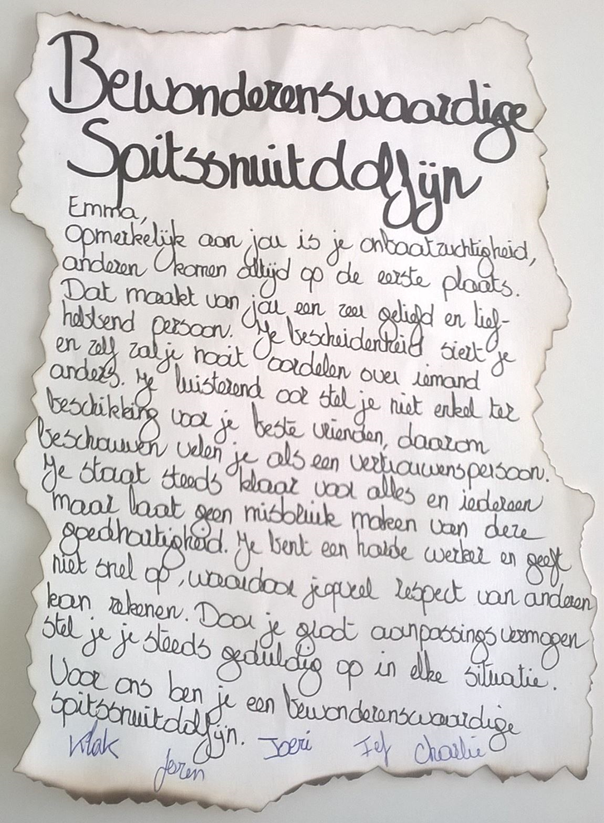 Bijlage 2: overzicht interviews3 juli 2021, Sint-Pauwels:		Interview Cas10 juli 2021, Mâcon: 		Interview Heloïse10 juli 2021, Mâcon: 		Interview Kasper11 juli 2021, Mâcon: 		Interview Ward13 juli 2021, Sint-Pauwels: 	Interview Ketchup en Lili13 juli 2021, Sint-Pauwels:	Interview Marino17 juli 2021, Sint-Pauwels:	Interview Elfien en Roos17 juli 2021, Sint-Niklaas: 		Interview Elisabeth, Emilie & Marie20 oktober 2021, Leuven: 		Interview Sieben29 oktober 2021, Antwerpen: 	Interview Brecht1 november 2021, Sint-Niklaas:	Interview BobbeBijlage 3: poster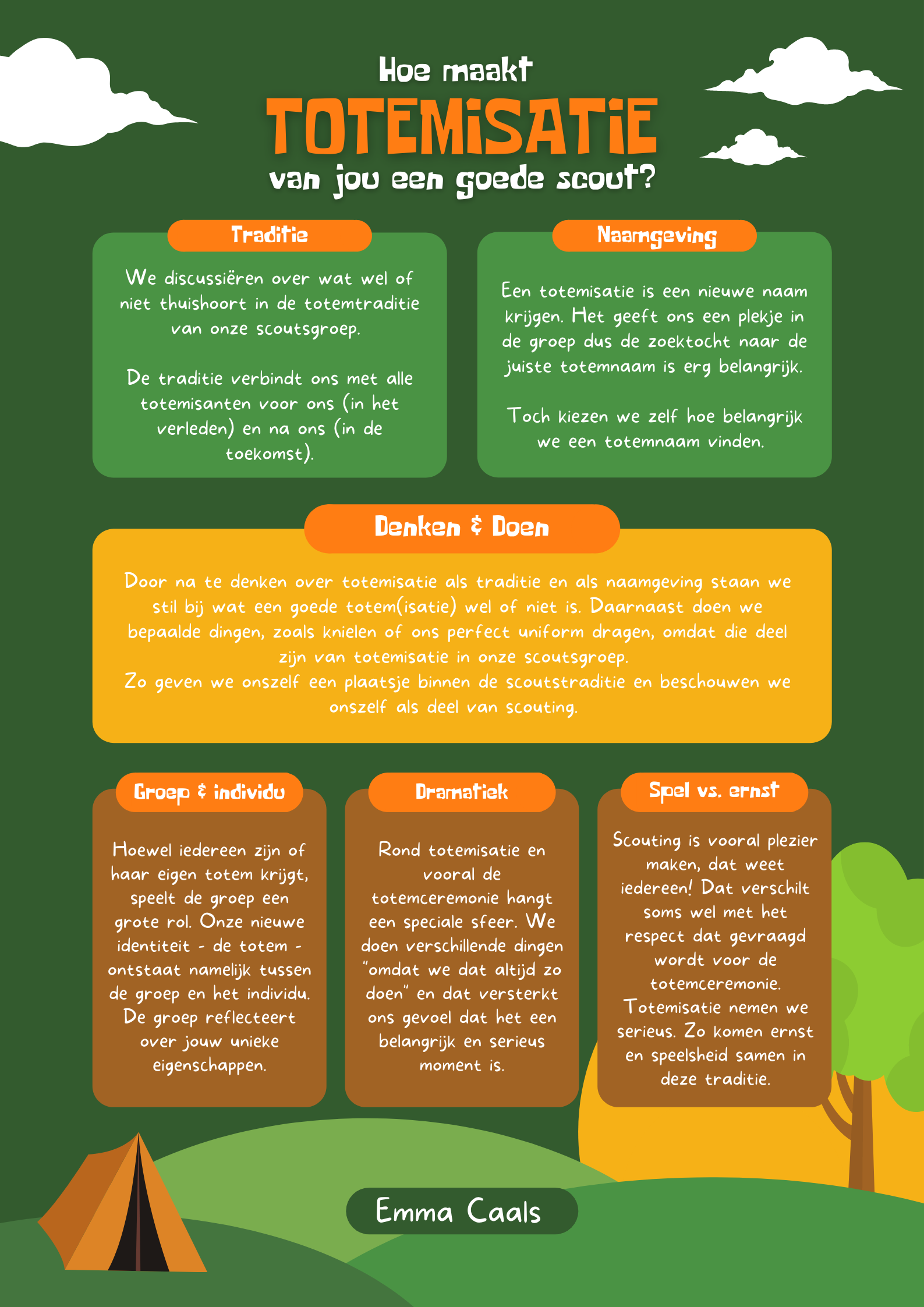 Tereken (kamp)Mgr. Bermijn (kamp)Jin (kamp)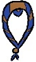 Bobbe (foerier)Tibo (leiding) Sieben (Leiding – Sint-Kristoffel) Shady (leiding)Ketchup (lid)Heloïse (Lid – Sint-Vincentius) Julie (foerier - Tereken) Lili (lid) Emma (foerier – Kriko m)Abi (leiding)Kamel (lid)Emma (foerier – Sint-Vincentius)Jolisa (leiding)Soep (leiding)Lore (foerier – Sint-Vincentius) Vince (foerier – Kriko m)Toon (leiding)Tsjoko (lid – Bermijn)Hannah (foerier – Kriko m)Yacine (leiding) Passie (lid – Bermijn) Lode (foerier – Kriko m)Yannick* (lid)Ward (lid – Sint-Kristoffel) Jack* (lid)Janne (foerier/ groepsleiding)Robin* (lid)Edith (leiding)Sofie (leiding)Marino (oud-leiding)Elfien (lid)* = Pseudoniem